Ханты-Мансийский автономный округ - Югра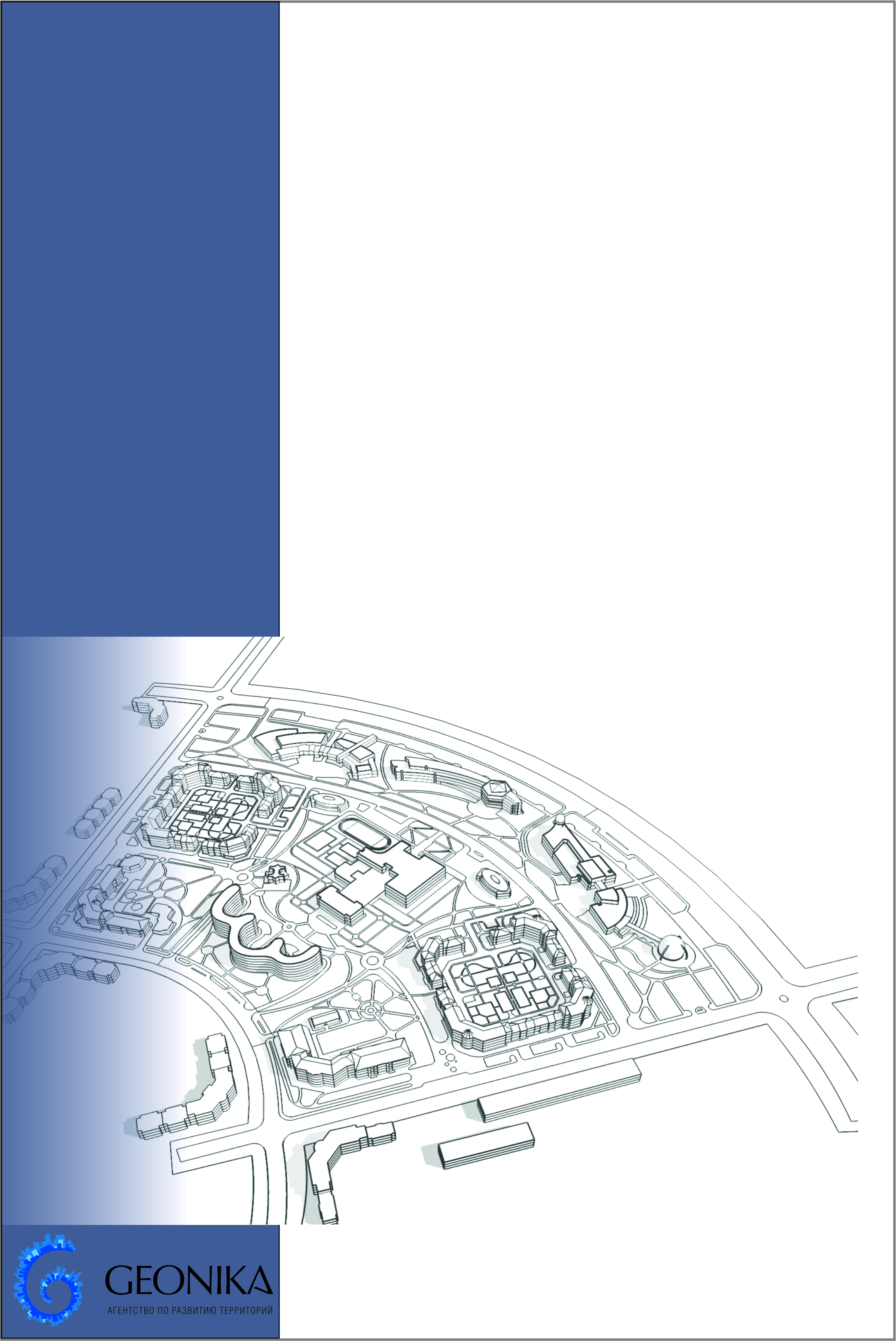 КОНДИНСКИЙ РАЙОНсельское поселение болчарыС. БолчарыПроект планировки, ПРОЕКТ МЕЖЕВАНИЯ,ГРАДОСТРОИТЕЛЬНЫЕ ПЛАНЫЗЕМЕЛЬНЫХ УЧАСТКОВ ТЕРРИТОРИИС.Болчары, кондинского районаханты-мансийского автономногоокруга-югры тюменской областиПояснительная запискаОМСК 2015Состав проекта Введение. Цели и задачи проектаПроект планировки и межевания подготовлен в соответствии с муниципальным  контрактом «Проект планировки, проект межевания,  градостроительные планы земельных участков территории с. Болчары, Кондинского района Ханты-Мансийского автономного округа - Югры Тюменской области» № 44/2014 от 16.10.2014г. между Администрацией Кондинского района и ООО "Агентство по развитию территорий "Геоника" г. Омск.В соответствии со ст. 41 Градостроительного кодекса РФ, подготовка документации по планировке территории осуществляется в целях обеспечения устойчивого развития территорий, выделения элементов планировочной структуры (кварталов, микрорайонов, иных элементов), установления границ земельных участков, на которых расположены объекты капитального строительства, границ земельных участков, предназначенных для строительства и размещения линейных объектов.Настоящим проектом планировки и межевания территории предусматриваются действия по градостроительной подготовке земельных участков в целях определения их границ. На основании решений, закреплённых в градостроительных планах земельных участков, готовятся проекты границ этих земельных участков для их последующего формирования, в соответствии с требованиями земельного законодательства.Сведения о природно-климатических условияхКлиматическая характеристикаКлимат Кондинского района резко континентальный. Характеризуется быстрой сменой погодных условий особенно в переходные периоды – от осени к зиме и от весны к лету, а также в течение месяца и даже суток. Зима суровая, холодная и продолжительная, лето жаркое непродолжительное, переходные сезоны (весна, осень) с поздними весенними и ранними осенними заморозками. Период с отрицательной температурой воздуха продолжается 7 месяцев, с октября по апрель. Период с устойчивым снежным покровом продолжается 180-200 дней – с конца октября до начала мая и устанавливается с 20 ноября, высота покрова равна , максимальная глубина промерзания почвы 191 – . Климатический район – 1В.Расчетная температура наружного воздуха минус 39⁰С. Продолжительность отопительного периода – 281 суток. Преобладающее направление ветра летом – северо-восточного;  зимой – юго-западного направления. Продолжительность вегетационного периода 80-115 суток.Таким образом, климатические условия МО сельское поселение Болчары являются гипокомфортными, что определяется низкими температурами воздуха, высокими скоростями ветра в зимний период и частыми метелями, значительным ультрафиолетовым дефицитом.Суровые зимние условия выдвигают требования по максимальной теплозащите зданий.Бассейн реки Конды расположен на территории Ханты-Мансийского автономного округа Тюменской области. Бассейн располагается в таёжной зоне, имеющей очень большую заболоченность, коэффициент озёрности бассейна равен 6%. Из озёр берут начало многие реки Конды, таким образом, её сток зарегулирован. Бассейн резко ассиметричен: его левобережная часть в несколько раз больше правобережной части. Основным источником питания реки Конда является снеговой покров при значительном питании грунтовыми водами и сравнительно не большой роли при этом дождей. Весеннее половодье растягивается на длительный период, и высокие воды держатся обычно четыре месяца (с мая по август). При высоких уровнях на реке Иртыше подпор от него распространяется вверх по реке Конде почти на . Поймы Конды заливаются водой на длительное время – до 4 месяцев.Река Конда - основной источник воспроизводства рыбных запасов, здесь обитают щука, окунь, карась, язь. По судоходной реке Конда с мая по октябрь речные суда, сухогрузные и нефтеналивные баржи и танкеры, осуществляют доставку промышленной продукции и товаров, горюче-смазочных материалов.Анализ существующего положенияСельское поселение Болчары является муниципальным образованием Ханты-Мансийского автономного округа - Югры наделенным статусом сельского поселения с установленными границами.Территория сельского поселения Болчары находится в северной части Кондинского района, входящего в Ханты-Мансийский автономный округ – Югра Тюменской области.Село Болчары располагается на краю большого соснового бора, один край которого упирается в реку Конду, в которую впадают еще две реки Могатка и Болчаровка. Удобное расположение села объясняется тем, что оно находится на реке Конда в том месте, где она своей излучиной подходит совсем близко к реке Иртыш – большой водной магистрали округа. Таким образом, село Болчары располагается в центре старого пути (зимника) с западных территорий округа до города Тобольска.Площадь села Болчары – 264,25 га.Численность населения села Болчары по данным отдела сбора и обработки информации Ханты-Мансийскстата на начало . составляет 2070 человек.Связь с другими населенными пунктами района в зимний период осуществляется по автозимнику. Автобусное сообщение отсутствует. Жилая застройка села представлена индивидуальной жилой и немногочисленной малоэтажной застройкой на севере населенного пункта.Село Болчары является национальным, так как в нем проживает 21,5% малочисленных народностей Севера.Экономика сельского поселения Болчары представлена предприятиями: ООО «Сосновское», ООО СП «40 лет Октября», МУП «Теплотехнология», МУП «Алтайское ЖКХ». Виды деятельности предприятий: заготовка и  переработка леса, рыбодобыча, оказание жилищно-коммунальных услуг, выполнение муниципального заказа по ремонту объектов жилищно-коммунального хозяйства. Обеспечение населения продуктами сельского хозяйства осуществляется, в основном, за счет личных подсобных хозяйств.Выделение элементов планировочной структурыАрхитектурно планировочные решенияПлощадь проектируемой территории составляет 384,1 га. В настоящее время в границах проекта планировки располагается жилая и общественная застройка, а также зоны транспортного, инженерного и производственного назначения. Архитектурно-планировочное решение по застройке проектируемой территории выполнено с учетом  решений генерального плана, правил землепользования и застройки, а также с учетом инженерно-геологических и экологических  ограничений.По архитектурно – планировочному предложению предлагается создать единый транспортный каркас, который обеспечит свободный доступ во все части села. Развитие жилой застройки предполагается в северо-западной части проектируемой территории. Основным принципом организации проектируемой территории является повышение эффективности ее использования в связи с размещением на ней индивидуальной жилой застройки.  Так же предлагается комплекс мероприятий по благоустройству и озеленению проектируемой территории для создания комфортной среды жизнедеятельности. Основными направлениями территориального развития проектируемой территории являются:рациональная организация территории;размещение объектов обслуживания местного значения;благоустройство и озеленение территорий общего пользования; формирование улично-дорожной сети; организация отвода поверхностных и талых вод; устройство пешеходных тротуаров;размещение объектов транспортной инфраструктуры, объектов инженерной инфраструктуры и жизнеобеспечения для создания комфортных условий проживания.Проектом установлены красные линии, которые обозначают планируемые границы территорий общего пользования, границы земельных участков, на которых расположены линейные объекты.Общественно-деловая застройкаОбщественно-деловую застройку села предлагается дополнить тремя магазинами, предприятием общественного питания, комплексом бытовых услуг, лыжной базой и спортивными площадками. В западной части проекта планировки предлагается к размещению храм и часовня. Существующий больничный комплекс подлежит реконструкции и переносу в новое здание.Жилая застройкаЖилая застройка планируемой территории представлена индивидуальными  и малоэтажными многоквартирными жилыми домами. Развитие жилой застройки предлагается на северо-востоке. Сложившиеся планировочная структура подлежит упорядочению, путем сноса и реконструкции ветхого жилья и формирования новых земельных участков под индивидуальное жилое строительство.Размещение жилых домов и гаражей индивидуального автомобильного транспорта предусматривается со стороны главной улицы на расстоянии 5 метров от красной линии,  надворные постройки допускается располагать только в глубине участка. Размещение жилых домов выполнено с учетом создания комфортных условий проживания. Благоустройство и озеленениеВажным элементом экологического благополучия и одним из основных направлений благоустройства территории является  ее озеленение. Проектом предусмотрена непрерывная система озеленения проектируемой территории: от озеленения улиц и территорий общего пользования до обустройства буферных зон – зеленых насаждений вдоль автодорог. В юго-западной засти проекта планировки предлагается благоустроить набережную и организовать общественный пляж. Существующий лесной массив, на участках, свободных от застройки, предлагается по возможности сохранить.Все свободные от покрытий участки улиц рекомендуется благоустраивать зелеными насаждениями общего пользования. Для озеленения рекомендуется ассортимент деревьев и кустарников местных пород.Проектом предлагается предусмотреть освещение улиц, парковок, подсветку фасадов зданий общественного назначения в темное время суток. Таким образом, архитектурно-планировочные решения отражают целесообразность и удобство организации среды жизнедеятельности, содержат решения по формированию пространственной структуры проектируемой территории, системы транспортного обслуживания, системы инженерного обеспечения и благоустройства, системы социально-бытового обслуживания населения.Реализация проекта планировки территории обеспечит комфортные условия для проживания граждан. ОПРЕДЕЛЕНИЕ ПАРАМЕТРОВ ПЛАНИРУЕМОГО РАЗВИТИЯПараметры развития территории проекта планировки и перечень объектов федерального, регионального и местного значения разработан с учетом действующих документов территориального планирования и программ социально-экономического развития Ханты-Мансийского автономного округа и Кондинского муниципального района:«Обеспечение доступным и комфортным жильем жителей Кондинского района на 2014-2016 годы».«Развитие образования в Кондинском районе на 2014-2020 годы».«Развитие культуры и туризма в Кондинском районе на 2014-2016 годы».«Развитие транспортной системы Кондинского района на 2014-2016 годы».«Развитие агропромышленного комплекса и рынков сельскохозяйственной продукции, сырья и продовольствия в Кондинском районе на 2014-2016 годы».«Комплексное социально-экономическое развитие Кондинского  района на 2014-2016 годы».«Развитие физической культуры и спорта в Кондинском районе на 2014-2016 годы».«Молодежь Кондинского района на 2014-2016 годы».Генеральный план муниципального образования сельское поселение Болчары (утвержден Решением Думы Кондинского района Ханты-Мансийского автономного округа №993 от 26.06.2010г).Схема территориального планирования Кондинского района (утверждена Решением Думы Кондинского района Ханты-Мансийского автономного округа-Югра №890 от 29.12.2009 г).Жилищная сфераВ настоящее время на территории проекта планировки расположены 405 действующих жилых домов суммарной общей площадью 40,8 тыс. кв.м, в том числе:198 индивидуальные жилые дома суммарной общей площадью 12,9 тыс. кв.м;205 многоквартирных жилых дома суммарной общей площадью 26,8 тыс. кв.м;2 общежития суммарной общей площадью 1,1 тыс. кв.м.В том числе в границах проекта планировки расположены 30 жилых домов общей площадью 2,9 тыс. кв.м, признанных аварийными.Помимо действующего жилищного фонда, в границах проекта планировки расположены 15 строящихся жилых дома суммарной общей площадью 1,2 тыс. кв.м.Численность в индивидуальных жилых домах была принята равной среднему размеру семьи (3 человека).Средняя жилищная обеспеченность в многоквартирных жилых домах составила 18 кв.м общей площади на человека.Исходя из средней жилищной обеспеченности и среднему размеру семьи, была определена численность населения 2,2 тыс. человек.Плотность населения в границах проектируемой территории составляет 6 чел./га.Коэффициент плотности застройки – 0,02.Коэффициент застройки – 0,018В течение расчетного срока проектом предлагается снос 43 жилых дома общей площадью 4,0 тыс. кв.м, в том числе:12 индивидуальных жилых дома суммарной общей площадью 0,6 тыс. кв.м;33 многоквартирных жилых дома суммарной общей площадью 3,4 тыс. кв.м.К строительству в течение срока реализации проекта планировки предлагается  348 жилых дома суммарной общей площадью 56,2 тыс. кв.м, в том числе:345 индивидуальных жилых дома суммарной общей площадью 55,0 тыс. кв.м;3 многоквартирных жилых дома суммарной общей площадью 1,2 тыс. кв.м.Таким образом, к концу расчетного срока проектный жилищный фонд должен составить порядка 94,2 тыс. кв.м.Средняя проектная жилищная обеспеченность в многоквартирных жилых домах определена на уровне 25 кв.м общей площади на человека.Таким образом, исходя из среднего размера семьи (3 человека),  средней жилищной обеспеченности и проектного жилищного фонда, была определена проектная численность 3,1 тыс. человек.Плотность населения в границах проектируемой территории составляет 8 чел./га.Коэффициент плотности застройки – 0,03.Коэффициент застройки – 0,028.Полученное значение общей численности было в дальнейшем использовано в расчетах, в частности в расчете требуемого уровня обеспеченности объектами обслуживания.Социальная сфераУровень развития социальной сферы в первую очередь определяет образ и уровень жизни людей, их благосостояние и объём потребляемых товаров и услуг. К социальной сфере, прежде всего, относится сфера предоставляемых услуг в образовании, культуре, здравоохранении, социальном обеспечении, физической культуре, общественном питании, коммунальном обслуживании.Основной задачей комплексной оценки уровня развития социальной сферы является выявление количественного и качественного состава существующих объектов, сравнение действующих мощностей объектов с нормативной потребностью, анализ технического состояния зданий, определение направлений по устранению сложившихся проблем.Оценка уровня обеспеченности объектами обслуживания устанавливаются в соответствии с Региональными нормативами градостроительного проектирования Ханты-Мансийского автономного округа – Югры (утвержденные Приказом Департамента строительства Ханты-Мансийского АО-Югры от 26.02.2009 г. №31-нп) и Местными нормативами градостроительного проектирования сельского поселения Болчары (утвержденные Постановлением Администрации Кондинского района Ханты-Мансийского автономного округа – Югры от 04.06.2009 г. №500).В границах проекта планировки расположены следующие объекты:детский сад "Елочка" на 120 мест;Болчаровская средняя общеобразовательная школа" на 400 мест;детская музыкальная школа им. А.В. Красова, филиал с. Болчары на 115 мест;районная детско-юношеская спортивная школа на 60 мест;Болчаровская муниципальная участковая больница мощностью 25 коек и амбулатория на 37 посещений в смену;аптека;сельский центр культуры с. Болчары на 220 мест;Болчаровская библиотека - филиал №9 МУ «Кондинская МЦБС» на 14,0 тыс. единиц хранения;физкультурно-оздоровительный комплекс;лыжная база;2 торговых центра;10 магазинов;рынок;отделение Сбербанка России;Администрация сельского поселения Болчары;административное здание;почтовое отделение;пожарная часть на 2 автомобиля.Здание физкультурно-оздоровительного комплекса и районной детско-юношеской спортивной школы имеет высокую степень износа, поэтому проектом предусмотрено снос этого объекта.Ниже в таблице приведены результаты проведенной оценки обеспеченности населения социально значимыми объектами.Таблица 1 Оценка обеспеченности объектами социальной сферыПроектом предусмотрена реконструкция зданий Болчаровской муниципальной участковой больницы и амбулатории с изменением функционального назначения (в административные здания)В течение срока реализации проекта предусмотрено строительство следующих объектов:детский сад на 140 мест;детско-юношеская спортивная школа на 60 мест;амбулатория на 40 посещений в смену со стационаром на 30 коек;физкультурно-оздоровительный комплекс на 168 кв.м площади пола;лыжная база;спортивная площадка;три магазина по 300 кв.м торговой площади;кафе на 70 мест;предприятие бытовых услуг на 15 рабочих мест;футбольное поле.Проектом предусмотрено размещение клубного учреждения в проектируемом физкультурно-оздоровительного комплекса.Производственная сфераВ границах проекта планировки расположены следующие объекты производственного назначения:склады;холодильник.территория ООО «Охотничье-рыбловное хозяйство»производственная территория и складская территория ООО «Сосновское»производственная территориякоммунально-складская территория.Из объектов сельскохозяйственного назначения расположено ООО «Крестьянско-фермерское хозяйство – Агат».В течение расчетного срока проектом предусмотрен снос складов ГСМ, территории ООО «Охотничье-рыболовное хозяйство», ООО «КФХ – Агат».В границах проектируемой территории запланировано строительство пункта приема дикоросов, складов ГСМ.Транспортная инфраструктураВнешний транспортСуществующее положениеСвязь с населенным пунктом с. Болчары осуществляется по автозимнику, при помощи вертолетного сообщения и водным транспортом.Причал расположен в западной части населенного пункта. Связь по воде осуществляется с г. Ханты-Мансийск и пгт. Междуреченский при помощи теплоходов "Заря".Вертолетная площадка расположена в восточной части населенного пункта.В южной части населенного пункта проходит автомобильная дорога с твердым покрытием, на которой расположен автодорожный мост.Проектные предложенияВ соответствие с решениями генерального плана МО Болчары на территории муниципального образования предусмотрено строительство ряда автомобильных дорог с капитальным типом дорожной одежды, а именно "Болчары-Алтай-Кама", "Болчары-Кондинское". Таким образом, проектом планировки предусмотрено на территории с. Болчары строительство участка автомобильной дороги "Болчары-Кондинское" с устройством автодорожного моста через р. Конда. Данная дорога предусмотрена в створе ул. Ленина.Кроме этого,  в западной части населенного пункта предусмотрено устройство новой вертолетной площадки (с ликвидацией существующей), а также размещение речного вокзала и автостанции. Улично-дорожная сетьСуществующее положениеНа сегодняшний день улично-дорожная сеть с. Болчары имеет грунтовое исполнение; сеть улиц - прямоугольная. Тротуары отсутствуют. Общая протяженность улично-дорожной сети составляет 13,5км.Улично-дорожная сеть населенного пункта не классифицирована в соответствие с РНГП ХМАО.Проектные предложенияПроектом планировки предусмотрена классификация улично-дорожной сети с. Болчары в зависимости от ее функционального назначения, а также учитывая классификацию, предложенную генеральным планом с. Болчары.Пешеходные связи на территории проекта планировки предлагается организовать по тротуарам. Параметры тротуаров устанавливаются в соответствии с требованиями таблицей в п.7.2 МНГП сельского поселения Болчары в зависимости от категории улицы.Основные параметры улиц и проездов, а также размеры красных линий приведены в нижеследующей таблице (Таблица 2).Таблица 2 Основные параметры проектируемой улично-дорожной сети (объекты местного значения)Размещение тротуаров предлагается выполнить преимущественно одностороннее, в виду ограниченности свободного пространства вдоль улиц.Объекты транспортного обслуживанияСуществующее положениеНа сегодняшний день на территории с. Болчары объекты обслуживания и ремонта транспорта отсутствуют. Уровень обеспеченности населения личным транспортом составляет 57 автомобилей на 1000 жителей.Ремонт осуществляется собственными силами населения.Хранение личного транспорта осуществляется на территории приусадебных участков.Проектные предложенияНа расчетный срок численность населения с.Болчары составит 3,1 тыс. человек. При проектном уровне обеспеченности населения личным автотранспортом 230 автомобилей на 1000 жителей (в соответствие с п.7.1 МНГП сп Болчары), расчетное число личного транспорт составит 706 автомобилей. Из объектов обслуживания транспорта проектом предусмотрено сохранение существующей автозаправочной станции. Новые объекты транспорта к размещению не предусмотрены. В соответствие с требованием п.6.9 МНГП сп Болчары 1 колонка АЗС приходится на 1200 автомобилей. В связи с невысоким количеством личного транспорта, размещение автозаправочной станции на территории с.Болчары не рационально. В соответствие с требованием п.6.12 МНГП сп Болчары на 1 пост СТО приходится 200 автомобилей. Но в связи с невысоким количеством транспорта размещение станции технического обслуживания на территории с.Болчары не целесообразно (в виду малого количества личного транспорта). Ремонт предлагается осуществлять собственными силами населения.При подготовке проектной документации в обязательном порядке предусмотреть выполнение мероприятий по обеспечению доступности зданий и сооружений для маломобильных групп населения согласно СП 59.13330.2012 «Доступность зданий и сооружений для маломобильных групп населения», в том числе устройство:пониженных бортов в местах наземных переходов, а также изменения конструкций покрытия тротуаров в местах подходов к переходам для ориентации инвалидов по зрению с изменением окраски асфальта;пешеходных ограждений  в местах движения инвалидов, на участках, граничащих с высокими откосами и подпорными стенками;дорожных знаков и указателей, предупреждающих о движении инвалидов.Инженерно-технические мероприятия по подготовке территорииТерритория проекта планировки имеет достаточно спокойный и ровный рельеф с отметками от 29,0 до 37,0 м.На сегодняшний день система водоотвода на территории с. Болчары практически отсутствует. Местами имеются водоотводные канавы.Для обеспечения отвода дождевых и талых вод с территории проектирования, проектом предлагается провести работы по инженерной подготовке территории:  организовать частичную подсыпку территории (в районе новой застройки) и обеспечить отвод воды на проектируемые очистные сооружения. Отвод дождевых и талых вод предлагается осуществлять по проезжим частям улиц (в виду ограниченности свободного пространства) с последующим сбросом их в водоотводные лотки и далее отводом их на очистные сооружения поверхностного стока. Общая протяженность водоотводных лотков составит 7,6км. Сброс дождевых и талых вод в реку и на рельеф осуществляется после их очистки на локальных очистных сооружениях. Общее количество очистных сооружений составляет 9 единиц. Большое количество очистных сооружений необходимо в виду сложности рельефа (местами уклоны достигают 1-2‰) и сохранения существующей жилой застройки.Отвод дождевых и талых вод также способствует понижению уровня грунтовых вод, так как уменьшается количество воды проникающей в грунт.Основные решения в части вертикальной планировки представлены на Схеме вертикальной планировки и инженерной подготовки территории.Инженерное обслуживание территорииВодоснабжениеРаздел выполнен на основании решений «Генеральный план муниципального образования сельского поселения Болчары в границах населенного пункта села Болчары». В настоящее время на территории села Болчары действуют две артезианские скважины, оснащенные тупиковыми водопроводными сетями в основном из стальных и частично полиэтиленовых труб.Производительность скважин на ул. Комсомольской 16 составляет 70 м3/час, что позволяет обеспечивать водой общественные здания, здания коммунального назначения (котельная, школа, больница, администрация и т.д.) и основную часть жилых домов, обеспеченных внутренним водопроводом.Скважина, на ул. Пионерская 10, оснащена водонапорной в качестве регулирующей емкости и имеет производительность 25 м3/час, что позволяет обеспечивать водой северо-западную часть населенного пункта.Принятые решения по развитию системы приняты в соответствии с требованиями СП 31.13330.2012. Свод правил. "Водоснабжение. Наружные сети и сооружения. Актуализированная редакция СНиП 2.04.02-84*" и  проектно-изыскательских работ  по объекту: «Установка ВОС на 300 куб/сут. в с. Болчары» Кондинского района ХМАО- Югры».Настоящим проектом предусматриваются мероприятия по строительству и повышению надежности системы водоснабжения в границах проекта планировки. Для обеспечения потребителей питьевой водой в необходимом объёме и с нормативным давлением необходимо:выполнить строительство водозабора;выполнить строительство кольцевых сетей водоснабжения;оборудовать приборами учета расхода воды всех водопользователей;определить организацию, производящую ремонт и обслуживание приборов учета.Водопроводная сеть запроектирована кольцевой, с применением стальных трубопроводов в заводской ППУ-изоляции, общей протяжённостью 21 км. Способ прокладки - подземный.Качество воды, подаваемой на хозяйственно-питьевые нужды, должно соответствовать требованиям ГОСТ Р 51232-98 «Вода питьевая.  Общие требования к организации и методам контроля качества» и СанПиН  2.1.4.1074-01 «Питьевая вода. Гигиенические требования к качеству воды централизованных систем питьевого водоснабжения. Контроль качества. Гигиенические требования к обеспечению безопасности систем горячего водоснабжения».Сети водоснабжения могут прокладываться как самостоятельно, так и совместно с сетями теплоснабжения, преимущественно вдоль дорог. Глубина заложения труб должна быть на 0,5 м больше расчетной глубины проникания в грунт нулевой температуры.В качестве изоляции водопроводных сетей проектом планировки рекомендовано использовать современные теплоизоляционные материалы, что позволит уменьшить глубину заложения трубопроводов и снизить объёмы земляных работ. Протяженность и диаметр сетей хозяйственно-питьевого водопровода, диаметр и материал трубопроводов необходимо уточнить на стадии подготовки рабочей документации.Расчетный (за год) суточный расход воды на хозяйственно-питьевые нужды в населенном пункте определен в соответствии РНГП Ханты-Мансийского автономного округа - Югры. Расчет общего водопотребления на хозяйственно-питьевые нужды населенного пункта представлен ниже (Таблица 3).Таблица 3 Водопотребление на хозяйственно-питьевые нуждыРасчетный расход воды в сутки наибольшего водопотребления определен при коэффициенте суточной неравномерности водопотребления Ксут.max, учитывающем уклад жизни населения, степень благоустройства зданий, изменения водопотребления по сезонам года и дням недели, принятым равным 1.2.При расчете общего водопотребления территории проекта планировки принят показатель расхода воды на неучтенные расходы в соответствии РНГП Ханты-Мансийского автономного округа - Югры. Суточное водопотребление в границах проекта планировки составит 620,92 м3/сут.Диаметры водопроводной сети рассчитаны из условия пропуска расчетного расхода (хозяйственно-питьевой и противопожарный) с оптимальной скоростью. При рабочем проектировании выполнить расчет водопроводной сети с применением специализированных программных комплексов и уточнить диаметры по участкам.Противопожарные мероприятияВ проекте предусмотрены противопожарные мероприятия согласно таблицам 5, 6 СНиП 2.04.02-84*. При разработке раздела так же учтены  ст. 68 123-ФЗ и СП 8.13130.2009 «Системы противопожарной защиты. Источники наружного противопожарного водоснабжения. Требования пожарной безопасности».  Диаметры водопроводной сети рассчитаны из условия пропуска расчетного расхода (хозяйственно-питьевого и противопожарного) с оптимальной скоростью. Для наружного пожаротушения на водопроводных сетях должны быть установлены пожарные гидранты северного исполнения. Установку пожарных гидрантов предусмотреть вдоль автомобильных дорог на расстоянии не менее 2 м и не более 2,5 м от края проезжей части, но не ближе 5 м от стен и фундаментов объектов капитального строительства. Местоположение пожарных гидрантов уточнить на стадии подготовки рабочей проектной документации для системы водоснабжения.Расчетное количество одновременных пожаров принято равным 1. Время тушения одного пожара составляет 3 часа.Неприкосновенный пожарный запас воды хранится в резервуарах на водопроводной насосной станции.Расчёт мощности объектов необходимо выполнить на стадии рабочего проектирования с уточнением их характеристик.Таким образом, для обеспечения потребителей централизованной системой водоснабжения надлежащего качества, необходимо выполнить следующие мероприятия:строительство водозабора;строительство сетей водоснабжения, протяжённостью 21 км;Выполнение на территории проекта планировки вышеперечисленных мероприятий позволит:обеспечить водоснабжение вновь вводимых объектов капитального строительства;обеспечить территорию проекта планировки требуемым количеством питьевой воды, качество которой соответствует санитарным нормам;повысить надежность и эффективность функционирования системы водоснабжения.ВодоотведениеРаздел выполнен на основании решений «Генерального плана муниципального образования сельского поселения Болчары в границах населенного пункта села Болчары». Для обеспечения надёжного и бесперебойного водоотведения, в границах проекта планировки предусмотрено:строительство канализационных очистных сооружений;строительство сетей и объектов водоотведения в целях создания условий для подключения к системе централизованного водоотведения новых и действующих объектов административной и жилой застройки.Таким образом, проектом планировки для обеспечения комфортной среды проживания населения предусматривается строительство системы централизованного водоотведения на всей территории населенного пункт,  для чего предусмотрено:строительство очистных сооружений;строительство самотечных сетей водоотведения проложенных с учетом рельефа местности и обеспечивающих оптимальный отвод сточных вод от зданий.Для сбора и отвода сточных вод от потребителей в границах проекта планировки предусмотрено строительство самотечных коллекторов, общей протяжённостью 19 км, отводящих стоки до проектируемых КОС.Расчет водоотведения представлен ниже (Таблица 4).Таблица 4 Расчет объемов сточных вод Примечания: Расчетное удельное среднесуточное (за год) водоотведение бытовых сточных вод от жилых зданий принято в соответствии РНГП Ханты-Мансийского автономного округа - Югры.Расчетный объём хозяйственно-бытовых сточных вод жилого микрорайона в границах проекта планировки составляет 620,92 м3/сут. Диаметр коллекторов необходимо уточнить на стадии рабочего проектирования с уточнением их характеристик.Таким образом, для обеспечения потребителей централизованной системой водоотведения и улучшения экологической обстановки, необходимо выполнить следующие мероприятия:строительство канализационных очистных сооружений;строительство самотечных канализационных коллекторов из полипропиленовых трубопроводов, протяженностью 19 км.Выполнение на территории проекта планировки вышеперечисленных мероприятий позволит:обеспечить возможность подключения к централизованной системе водоотведения вновь вводимых объектов капитального строительства;обеспечить комфортность условий проживания за счёт повсеместного внедрения централизованной системы водоотведения;обеспечить надежность и эффективность функционирования системы водоотведения.ТеплоснабжениеРаздел выполнен на основании решений «Генерального плана муниципального образования сельского поселения Болчары в границах населенного пункта села Болчары». В настоящее время теплоснабжение села  осуществляется как централизованно, так и посредством местного (печного) отопления. Теплоснабжения населенного пункта осуществляется двумя котельными. Раздел выполнен в соответствии с требованиями СП 131.13330.2012. Свод правил. «Строительная климатология. Актуализированная версия СНиП 23-01-99*», СП 50.13330.2012. Свод правил. «Тепловая защита зданий. Актуализированная редакция СНиП 23-02-2003», СП 124.13330.2012. Свод правил.  «Тепловые сети. Актуализированная редакция СНиП 41-02-2003», СП 89.13330.2012. Свод правил. «Котельные установки. Актуализированная редакция СНиП II-35-76».Климатические данные для расчета тепловых нагрузок приняты в соответствии с ТСН 23-323-2001 Ханты-Мансийского автономного округа «Энергетическая эффективность жилых и общественных зданий. Нормативы по теплозащите зданий»:расчетная температура наружного воздуха для проектирования отопления и вентиляции – минус 40°С; средняя температура наружного воздуха за отопительный период – минус 8,6 °С;продолжительность отопительного периода – 256 суток.Для обеспечения надёжного и бесперебойного централизованного теплоснабжения, в границах проекта планировки необходимо выполнить следующие мероприятия:строительство новых источников теплоснабжения;строительство сетей теплоснабжения в целях создания условий для подключения к системе централизованного теплоснабжения новых объектов.Проектом планировки предусмотрена система централизованного теплоснабжения проектных многоквартирных и индивидуальных жилых домов, а так же административных и общественных зданий в границах проекта планировки.  Система теплоснабжения индивидуальной жилой застройка, находящихся вне зоны охвата централизованным теплоснабжением,  предусмотрена от автономных газовых котлов. Таким образом, для организации централизованного теплоснабжения потребителей предусматриваются следующие мероприятия:реконструкция котельных, с переводом на природный газ;строительство новой котельной;строительство тепловых сетей до потребителей от действующих и проектируемых тепловых сетей  и объектов. На стадии рабочего проектирования возможна корректировка и уточнение местоположения проектируемой котельной согласно технико-экономическим расчетам.Прокладка трубопроводов предусмотрена под газонами, вдоль проезжей части, с соблюдением требований СП 124.13330.2012. Свод правил.  «Тепловые сети. Актуализированная редакция СНиП 41-02-2003». Способ прокладки – подземный. Компенсацию температурных удлинений трубопроводов тепловых сетей решить с помощью углов поворота и компенсаторов. Прокладку новых тепловых сетей выполнить в современной тепловой ППУ-изоляции.Тепловые нагрузки на отопление, вентиляцию и горячее водоснабжение (ГВС) определены на основании норм проектирования, климатических условий, а также по укрупненным показателям, в зависимости от величины общей площади зданий и сооружений. Результаты расчёта приведены ниже (Таблица 5).Таблица 5 Расчетные тепловые нагрузкиПримечание: тепловая нагрузка дана без учёта собственных нужд источников тепла, утечек и тепловых потерь в сетях, а также производственных зон.Суммарная расчетная тепловая нагрузка жилой и административной застройки составит 11,402 Гкал/час (39941 Гкал/год).Проектом предусмотрено внедрение энергосберегающих технологий на всех этапах производства, транспортировки и потребления тепла. В качестве энергосберегающих технологий предлагается применение трубопроводов в современной тепловой ППУ изоляции, установка частотно-регулируемых приводов на насосы, применение современных методов и устройств компенсации тепловых удлинений, установка приборов учета тепла. Таким образом, для обеспечения потребителей централизованным теплоснабжения проектом планировки предусмотрены следующие мероприятия:строительство котельной;строительство тепловых сетей, протяженностью 9 км.Выполнение на территории проекта планировки вышеперечисленных мероприятий позволит:обеспечить возможность подключения к централизованной системе теплоснабжения вновь вводимых объектов капитального строительства;обеспечить комфортность условий проживания за счёт повсеместного внедрения централизованной системы теплоснабжения;обеспечить надежность и эффективность функционирования системы теплоснабжения.ЭлектроснабжениеВ настоящее время на территории проекта планировки располагаются трансформаторные подстанции, подключенные к понизительной подстанции по воздушным линиям электропередачи (далее – ВЛ) 10(6) кВ. Электроснабжение потребителей населенного пункта осуществляется на напряжении 0,4 кВ от трансформаторных подстанций.С учетом развития территории и ожидаемого роста присоединяемых мощностей, предусматриваются на расчетный срок следующие мероприятия, направленные на бесперебойное электроснабжение потребителей проектируемой общественно-деловой и жилой застройки:строительство ВЛ 10 кВ, общей протяженность 0,3 км, для подключения проектируемых трансформаторных подстанций (далее - ТП) 10(6)/0,4 кВ;строительство ТП 10(6)/0,4 кВ для электроснабжения новых потребителей административной и жилой застройки. Расчетная мощность проектируемой ТП 10(6)/0,4 кВ - 400 кВА;строительство двух ТП 10(6)/0,4 кВ, для электроснабжения проектируемых инженерных объектов: ВОС и КОС.Подключения проектируемых объектов электроснабжения предусмотрено от действующих ВЛ 10(6) кВ.Передача электрической мощности проектируемым потребителям осуществляется непосредственно от трансформаторной подстанции ТП-10(6)/0,4 кВ по и воздушным распределительным электрическим сетям напряжением 0,4 кВ. Тип проводов и сечение, марку опор уточнить на стадии рабочего проектирования.На территории села  находятся потребители электрической энергии, относящиеся в отношении обеспеченности надежности электроснабжения, в основном, к электроприемникам III категории, за исключением:детских садов и школы, в соответствии с требованиями СП 31-110-2003 «Проектирование и монтаж электроустановок жилых и общественных зданий»;объектов водоснабжения и водоотведения, таких как ВОС и КОС, в соответствии с требованием СНиП 2.04.02.84* «Водоснабжение. Наружные сети и сооружения» и СниП 2.04.03-85 «Канализация. Наружные сети и сооружения»;котельные, в соответствии с п. 1.12 СниП II-35-76 «Котельные установки», СП 31-110-2003 «Проектирование и монтаж электроустановок жилых и общественных зданий».Данные потребители электрической энергии относятся в отношении обеспеченности надежности электроснабжения к электроприемникам I и II категории и, с учётом требований ПУЭ 7 издания, в нормальных режимах, должны обеспечиваться электроэнергией от двух независимых взаимно резервирующих источников питания.В качестве резервного источника питания проектом предлагается подключение таких объектов к трансформаторным подстанциям, запитанные с различных центров питания либо установку передвижных дизельных электростанций (ДЭС).Расчет  электрических нагрузок проводился по удельной расчетной электрической нагрузке индивидуальных жилых домов на  основании раздела 2 (Изменённая редакция, Изм. 1999) РД 34.20.185-94 «Инструкция по проектированию городских электрических сетей» Таблица 2.1.1.1 (дополнительная). Проектируемые жилые дома предусмотрены с плитами на природном газе.  Таблица 6 Расчет электрических нагрузок по проектируемым потребителям*информация отсутствуетСуммарная электрическая нагрузка по территории проекта планировки, без учета промышленных объектов, составит 2,3 МВт.Таким образом, для обеспечения электроэнергией проектируемых потребителей, проектом планировки предусматривается размещение следующих объектов местного значения:трансформаторные подстанции – 3 объекта;линии электропередачи напряжением 10 кВ – 0,7 км.Газоснабжение Территория проекта планировки не газифицирована. В соответствии с решениями «Генерального плана муниципального образования сельского поселения Болчары в границах населенного пункта села Болчары» предложено развитие системы газоснабжения. Предусмотрено осуществить газификацию населенного пункта природным газом от Красноленинского газоперерабатывающего завода.  Для газоснабжения восточной части Кондинского района предусматривается провести газопровод от Демьянской компрессорной станции (КС) на населенные пункты Болчары, Междуреченский, Дальний, протяженностью 320 км диаметром 426 мм. Настоящим проектом предусмотрены мероприятия, направленные на обеспечение бесперебойного функционирования системы газораспределения и надежного газоснабжения проектируемых потребителей. Все мероприятия по развитию газораспределительной системы предлагаются  в течение срока реализации проекта. Для газификации территории проекта планировки предусмотрены следующие мероприятия:строительство газораспределительной станции (далее ГРС);строительство 3х газорегуляторных пунктов (далее - ГРП);строительство газопровода высокого давления, для подключения проектируемых ГРП и котельных, общей протяженностью 2,7 км (в границах проекта планировки).строительство газопровода низкого давления, общей протяженностью 18,8 км.Для развития системы газоснабжения необходимо разработать рабочий проект и на основе технико-экономических расчетов определить основные параметры системы (уточнить количество пунктов редуцирования газа, выбрать схему распределительных газопроводов и т.д.).Для определения расходов газа на бытовые нужды приняты укрупненные нормы годового потребления, согласно СП 42-101-2003 «Общие положения по проектированию и строительству газораспределительных систем из металлических и полиэтиленовых труб» и СП 62.13330.2011 «Газораспределительные системы». Годовые расходы газа для каждой категории потребителей определены на конец расчетного периода с учетом перспективы развития объектов – потребителей газа.В проекте приняты укрупненные показатели потребления газа в соответствии с РНГП Ханты-Мансийского автономного округа – Югры, при отсутствии централизованного отопления и горячего водоснабжения - 170,4 м3/год на 1 человека, при теплоте сгорания газа 34 МДж/м³ (8000 ккал/м³).Расход газа на отопление от индивидуальных газовых котлов и котельных определен исходя из расчетов теплопотребления, представленных в разделе «Теплоснабжение».Основные показатели газопотребления на расчетный срок для потребителей коммунально-бытового сектора, приведены ниже (Таблица 7).Таблица 7 Основные показатели газопотребления В соответствии с проектными решениями, учитывая объекты, запланированные к строительству, определен перечень объектов местного значения уровня населенного пункта, предусмотренных к размещению:газораспределительная станция – 1 объект;газорегуляторный пункт – 3 объекта;газопровод высокого давления – 2,7 км;газопровод низкого давления – 18,8 км.Связь и информатизацияНастоящим проектом предлагается развитие инфраструктуры связи. Развитие отрасли характеризуется высоким уровнем внедрения современных телекоммуникационных технологий, обеспечивающих постоянно возрастающие скорости передачи информации и требуемое качество обслуживания, и сопровождается увеличением объема оказываемых услуг населению. Главная цель развития отрасли связи заключается в наиболее полном удовлетворении потребностей населения в коммуникационных услугах на основе формирования единого информационно-телекоммуникационного пространства населенного пункта. Создание единого информационного пространства проводится в рамках выполнения «Стратегии развития информационного общества Российской Федерации» утвержденной  Президентом Российской Федерации 7 февраля 2008 г., № Пр- 212) уровень доступности для населения базовых услуг в сфере информационных и телекоммуникационных технологий  100 %  в любом населенном пункте, независимо от его экономического веса. В рамках проекта планировки, предлагаются строительство сетей связи с оказанием широкого спектра услуг.Для подключения потребителей проектной жилой застройки предусмотрено:строительство сетей связи, общей протяжённостью 5,8 км. Дальнейшими основными направлениями развития телекоммуникационного комплекса будут являться:расширение мультимедийных услуг, предоставляемых населению, включая услуги "Интернета";развитие сети эфирного цифрового телевизионного вещания за счет увеличения количества и улучшения качества принимаемых телевизионных каналов.Емкость сети телефонной связи общего пользования определена из расчета 100 % телефонизации квартирного сектора. Требуемая номерная емкость составит 1489 абонентских номера. Расчет необходимой номерной емкости телефонной связи общего пользования представлен ниже (Таблица 8).Таблица 8 Расчет необходимой номерной емкости телефонной связи общего пользованияВ соответствии проектными решениями, учитывая объекты, запланированные к строительству и реконструкции, определен следующий перечень объектов местного значения уровня населенного пункта, предусмотренных к размещению:сети связи – 5,8 км.Охрана окружающей средыОсновным мероприятием по охране окружающей среды и поддержанию благоприятной санитарно-эпидемиологической обстановки, в условиях градостроительного развития территории проектируемой территории является установление зон с особыми условиями использования.Наличие тех или иных зон с особыми условиями использования определяет систему градостроительных ограничений территории, от которых во многом  зависит планировочная структура и условия развития жилых территорий. В настоящее время на проектируемую территорию накладывает ограничение  следующие зоны (Таблица 9): Таблица 9 Зоны с особыми условиями использования территорииМероприятия по охране атмосферного воздухаПроектом предусматривается проведение ряда мероприятий направленных на снижение негативного воздействия на атмосферный воздух:выбор под застройку хорошо проветриваемых территорий;благоустройство, озеленение улиц;Мероприятия по борьбе с загрязнением автотранспортом подразделяются на технические, планировочные. К техническим относятся:совершенствование и регулировка двигателей автомобилей с выбором оптимальных в санитарном отношении состава горючей смеси и режима зажигания;применение газообразного топлива и др.Планировочными мероприятиями, предусмотренными генеральным планом, являются:вывод большегрузного транспорта за пределы рассматриваемой территории;обеспечение требуемых разрывов с соответствующим озеленением между магистралями и застройкой;организация зеленых полос вдоль автомобильных дорог и озеленение внутримикрорайонных пространств, в соответствии с требованиями СП 42.13330.2011. Свод правил. "Градостроительство. Планировка и застройка городских и сельских поселений. Актуализированная редакция СНиП 2.07.01-89*. Мероприятия по охране  почв и подземных водДля предотвращения загрязнения почв и подземных вод на проектируемой территории предусмотрены следующие мероприятия:устройство асфальтобетонного покрытия дорог;устройство отмосток вдоль стен зданий.На территории рекомендуется сбор поверхностных стоков с помощью системы водоотводных лотков, с последующей очисткой на водопроводных очистных сооружениях. Мероприятия по санитарной очистке территорииОдним из первоочередных мероприятий по охране территории от загрязнений является организация санитарной очистки, хранение отходов в специально отведенных местах с последующим размещением на специализированном полигоне.Основными мероприятиями в системе сбора и утилизации отходов являются:организация планово-поквартальной системы санитарной очистки территории;организация сбора и удаление вторичного сырья.Проектом рекомендуется проведение следующих мероприятий по санитарной очистке территории в границах проекта планировки:организация уборки территорий от мусора, смета, снега;поливка проезжих частей улиц, зеленых насаждений;организация системы водоотводных лотков;установка урн для мусора.Вывоз смета с территории производится по мере его образования совместно с бытовыми отходами. Предполагается организация вывоза отходов с территории жилой застройки специальным автотранспортом на полигон ТБО. Строительные отходы будут вывозиться по мере образования с площадки строительства на санкционированные места захоронения.Объем образующихся отходов в границах проекта планировки с учетом степени благоустройства территории и проектной численности населения 3,1 тыс. человек составит около 9300 м3 в год.  Захоронение указанного объема будет осуществляться на полигоне ТБО. Мероприятия по благоустройству территорииВ границах проекта планировки предусмотрены мероприятия по благоустройству территории:устройство газонов, цветников, посадка зеленых оград;организация дорожно-пешеходной сети;освещение территории жилых кварталов и мест общего пользования;обустройство мест сбора мусора.Система зеленых насаждений территории складывается из озеленения территорий:ограниченного пользования (участки общественных и жилых зданий);озеленение территории общего пользования (пешеходные аллеи, бульвары, скверы).Основными типами посадок деревьев, кустарников и цветочных культур при устройстве зеленых насаждений являются:аллейные и рядовые посадки деревьев;группы (куртины);живые изгороди;одиночные посадки на газоне.Система зеленых насаждений на территории запроектирована в соответствии с архитектурно-планировочным решением. Объекты культурного наследияНа территории проекта планировки объекты культурного наследия не выявлены.Перечень и характеристика основных факторов риска возникновения ЧССогласно ГОСТ Р 22.0.02-94 "Безопасность в чрезвычайных ситуациях. Термины и определения основных понятий",  чрезвычайная ситуация (ЧС) - это обстановка на определенной территории или акватории, сложившаяся в результате аварии, опасного природного явления, катастрофы, стихийного или иного бедствия, которые могут повлечь или повлекли за собой человеческие жертвы, ущерб здоровью людей или окружающей природной среде, значительные материальные потери и нарушение условий жизнедеятельности людей.Источниками чрезвычайных ситуаций являются: опасное природное явление, авария или опасное техногенное происшествие, широко распространенная инфекционная болезнь людей, сельскохозяйственных животных и растений, а также применение современных средств поражения, в результате чего произошла или может возникнуть чрезвычайная ситуация.В соответствии с Федеральным законом от 21.12.1994  N 68-ФЗ "О защите населения и территорий от чрезвычайных ситуаций природного и техногенного характера" мероприятия, направленные на предупреждение чрезвычайных ситуаций, а также на максимально возможное снижение размеров ущерба и потерь в случае их возникновения, проводятся заблаговременно. Планирование и осуществление мероприятий по защите населения и территорий от чрезвычайных ситуаций проводятся с учетом экономических, природных и иных характеристик, особенностей территорий и степени реальной опасности возникновения чрезвычайных ситуаций.Перечень возможных источников чрезвычайных ситуаций природного характераВ соответствии  с ГОСТ Р 22.0.06-95 «Безопасность в чрезвычайных ситуациях. Источники природных чрезвычайных ситуаций. Поражающие факторы. Номенклатура параметров поражающих воздействий» возможные  на территории проектирования (оказывающие влияние на территорию проекта планировки) природные чрезвычайные ситуации представлены ниже:Таблица 10 Источники природных чрезвычайных ситуаций, оказывающих влияние на территорию проекта планировкиВ зимний период, на улицах и дорогах населенного пункта, возможно образование гололеда. Для обеспечения безопасности на зимних дорогах необходимо проводить следующие мероприятия (руководствуясь отраслевым дорожным методическим документом  «Руководство по борьбе с зимней скользкостью на автомобильных дорогах», утвержденным распоряжением Минтранса России от 16.06.2003 № ОС-548-р):профилактическую обработку покрытий противогололедными материалами (ПГМ) до появления зимней скользкости или в начале снегопада, чтобы предотвратить образование снежного наката;ликвидацию снежно-ледяных отложений с помощью химических или комбинированных ПГМ;обработку снежно-ледяных отложений фрикционными материалами.Последствия снегопадов необходимо своевременно очищать, предотвращая образование снежных наносов, и обрабатывать улицы и дороги средствами, предотвращающими образование гололедных явлений и вывозить скопившийся снег на полигон, используя по возможности всю имеющуюся технику.На территории с. Болчары (в соответствие с постановлением Администрации Кондинского района от 21.06.2013г. №1282) расположен пункт временного размещения населения в здании муниципального казённого образовательного учреждения Болчаровская средняя общеобразовательная школа ул.Колхозная, 1. Общая численность размещаемого населения - 400 человек. Перечень возможных источников чрезвычайных ситуаций техногенного характераТранспортные аварии Вероятность крупных аварий на автотранспорте невелика, так как в населенном пункте нет скоростных автомагистралей.Аварии на коммунальных системах жизнеобеспеченияДля снижения риска возникновения аварий на объектах инженерной инфраструктуры необходимо своевременно проводить ремонт и обслуживание оборудования и инженерных сетей на территории проекта планировки. Более детально вопрос инженерной инфраструктуры рассмотрен в соответствующем разделе данной пояснительной записки.Аварии с выбросом (угрозой выброса) аварийно-опасных химических веществ (АХОВ).Объекты с аварийно-опасными химическими веществами на территории проекта планировки отсутствуют.Риски возникновения биолого-социальных чрезвычайных ситуацийВ связи с возможностью выезда людей  с территории населенного пункта заграницу, а также в другие регионы (на  отдых, командировки и  др.), возможен "ввоз" на территорию населенного пункта экзотических вирусов.Ежегодно имеется вероятность заболеваемости населения острыми респираторно-вирусными инфекциями в осенне-зимне-весенний периоды и активизации природных очагов инфекций клещевого вирусного энцефалита в весенне-летне-осенний периоды.Возбудитель клещевого энцефалита – нейротропный вирус клещевого энцефалита.Во всех природных очагах вирус циркулирует между клещами и дикими животными (главным образом грызунами и птицами), которые являются дополнительным резервуаром. В антропургических очагах (не приуроченных к определенному ландшафту, а существующих в местностях, сильно измененных деятельностью человека) резервуаром могут служить и домашние животные - козы и коровы. Вирус клещевого энцефалита может передаваться клещами трансовариально – через яйцеклетки их потомству.Профилактика клещевого энцефалита:уничтожение клещей;вакцинация населения;использование репеллентов и акарицидов.Перечень мероприятий по обеспечению пожарной безопасностиЧрезвычайные ситуации (пожар) в основном, возникают по причинам нарушения правил пожарной безопасности, правил эксплуатации электрооборудования и неосторожное обращение с огнем.Оценка обеспеченности территории объектами пожарной охраны проводится в соответствии с Федеральным законом от 22.07.2008 №123-ФЗ «Технический регламент о требованиях пожарной безопасности», а также с  НПБ 101-95 «Нормы проектирования объектов пожарной охраны».На территории возможно возникновение пожаров из-за не соблюдения правил пожарной безопасности, неисправности электронагревательных приборов, а также в результате использования открытых источников пламени.Для обеспечения пожарной безопасности на территории с. Болчары расположена пожарная часть, филиал КУ ХМАО-Югры "Центроспас-Югория".В соответствии с Федеральным законом Российской Федерации от 22 июля 2008г. №123-ФЗ «Технический регламент о требованиях пожарной безопасности» защита людей и имущества от воздействия опасных факторов пожара и (или) ограничение последствий их воздействия обеспечиваются одним или несколькими из следующих способов:применение объемно-планировочных решений и средств, обеспечивающих ограничение распространения пожара за пределы очага;устройство эвакуационных путей, удовлетворяющих требованиям безопасной эвакуации людей при пожаре;устройство систем обнаружения пожара (установок и систем пожарной сигнализации), оповещения и управления эвакуацией людей при пожаре;применение систем коллективной защиты (в том числе противодымной) и средств индивидуальной защиты людей от воздействия опасных факторов пожара;применение основных строительных конструкций с пределами огнестойкости и классами пожарной опасности, соответствующими требуемым степени огнестойкости и классу конструктивной пожарной опасности зданий, сооружений и строений, а также с ограничением пожарной опасности поверхностных слоев (отделок, облицовок и средств огнезащиты) строительных конструкций на путях эвакуации;применение первичных средств пожаротушения;применение автоматических установок пожаротушения;организация деятельности подразделений пожарной охраны.Здания, сооружения и строения должны быть обеспечены первичными средствами пожаротушения лицами, уполномоченными владеть, пользоваться или распоряжаться зданиями, сооружениями и строениями.Номенклатура, количество и места размещения первичных средств пожаротушения устанавливаются в зависимости от вида горючего материала, объемно-планировочных решений здания или сооружения.Кроме этого, для ликвидации возможных пожаров на территории проектирования предусмотрено устройство противопожарного водопровода. Местоположение пожарных гидрантов необходимо уточнить на стадии подготовки рабочей проектной документации для системы водоснабжения отдельных микрорайонов и кварталов жилой и общественной застройки.Технико-экономические показатели проектаВедомость координат поворотных точек красных линийПланировочный квартал 01Планировочный квартал 02Планировочный квартал 03Планировочный квартал 04Планировочный квартал 05Планировочный квартал 06Планировочный квартал 07Планировочный квартал 08Планировочный квартал 09Планировочный квартал 10Планировочный квартал 11Планировочный квартал 12Планировочный квартал 13Планировочный квартал 14Планировочный квартал 15Планировочный квартал 16Планировочный квартал 17Планировочный квартал 18Планировочный квартал 19Планировочный квартал 20Планировочный квартал 21Планировочный квартал 22Планировочный квартал 23Планировочный квартал 24Планировочный квартал 25Планировочный квартал 26Планировочный квартал 27Планировочный квартал 28Планировочный квартал 29Планировочный квартал 30Планировочный квартал 31Планировочный квартал 32Планировочный квартал 33Планировочный квартал 34Планировочный квартал 35Планировочный квартал 36Планировочный квартал 37Планировочный квартал 38Планировочный квартал 39Планировочный квартал 40Планировочный квартал 41Планировочный квартал 42Планировочный квартал 43Планировочный квартал 44Планировочный квартал 45Планировочный квартал 46Планировочный квартал 47Планировочный квартал 48Планировочный квартал 49Планировочный квартал 50Планировочный квартал 51Планировочный квартал 52Планировочный квартал 53Планировочный квартал 54Планировочный квартал 55Планировочный квартал 56Планировочный квартал 57№НаименованиеКол-воУтверждаемая частьУтверждаемая частьУтверждаемая частьПоложение о размещении объектов капитального строительства41Чертеж проекта планировки территории  М 1:5 00042Чертеж проекта межевания территории  М 1:5 0004Материалы по обоснованиюМатериалы по обоснованиюМатериалы по обоснованиюПояснительная записка43Схема расположения элемента планировочной структуры  в документах территориального планирования М 1:10 00044.1Схема использования территории в период подготовки проекта планировки (опорный план)  М 1:5 00044.2Схема использования территории в период подготовки проекта планировки (опорный план)  М 1:5 00045Схема организации улично-дорожной сети и схема движения транспорта на соответствующей территории  М 1:5 00046Схема границ зон с особыми условиями использования территории и границ территорий, подверженных риску возникновения чрезвычайных ситуаций природного и техногенного характера (затопление, оползни, карсты, эрозия и т.д.) и воздействия их последствий.  Схема границ территорий объектов культурного наследия  М 1:5 00047Схема вертикальной планировки и инженерной подготовки территории М 1:5 00048.1Схема размещения инженерных сетей и сооружений (теплоснабжение, газоснабжение)  М 1:5 00048.2Схема размещения инженерных сетей и сооружений (электроснабжение, связь)  М 1:5 00048.3Схема размещения инженерных сетей и сооружений (водоснабжение, водоотведение)  М 1:5 00049Разбивочный чертеж красных линий  М 1:5 000410Чертеж архитектурно-градостроительной концепции  М 1:5 000411Предложения по застройке территории  М 1:5 000412Схема благоустройства и озеленения территории  М  1:5 0004№ п/пНаименование объектовЕдиница измеренияСохраняемая мощностьНормативное значениеОценка обеспеченности1Дошкольные образовательные учреждениямест120100202Общеобразовательные учрежденияучащихся400484-843Учреждения дополнительного образования для детеймест11510784Амбулаторно-поликлинические учрежденияпосещений в смену040-405Больничные учреждениякоек030-306Аптекиучреждений1017Магазиныкв.м торговой площади700661398Рыночные комплексыкв.м торговые площади5053-39Предприятия общественного питанияпосадочных мест070-7010Клубы, дома культурымест220418-19811Сельские массовые библиотекитыс. единиц хранения1413112Предприятия бытового обслуживаниярабочее место015-1513Банимест015-1514Спортивные залы общего пользованиякв.м площади пола0132-13215Крытые бассейны общего пользованиякв.м зеркала воды44154-11016Отделения и филиалы банковоперационное место21117Отделения связиобъект10118Гостиницыместо013-1319Пожарные депопожарных машин220№ п/пНаименование улицыКатегорияПротяженность улицы, км(всего)Размер красных линий, мШирина проезжей части, мМинимальный размер тротуара, м1.ул.Ленина, ул.Комсомольская, ул.ЧеховаГлавная улица4,015-407,01,52.ул.Киевская, ул.Портовая, ул.Набережная, ул.Гагарина, ул.Пионерская, ул.Заречаня, ул.ЧеховаОсновная улица в жилой застройке6,514-306,01,03.ул.Одесская, ул.Калинина, ул.Колхозная, ул.Бардакова, ул.Лесная, ул.Юбилейная, ул.Сосновская, ул.Весенняя, ул.ОсенняяВторостепенная улица в жилой застройке9,513-226,01,04.-Проезды3,5до 104,0; 6,0-№НаименованиеводопотребителейНорма водопот-ребления, л/сут*челКоличествопотребляемой воды, м3/сутКоличествопотребляемой воды, м3/сут№НаименованиеводопотребителейНорма водопот-ребления, л/сут*челQсут.срQсут.макс1Застройка зданиями, оборудованными внутренним водопроводом и канализацией103319,61383,532Неучтенные расходы 42130,33156,40ИтогоИтогоИтогоИтого620,92№НаименованиеводопотребителейСуммарное водоотведение по виду застройки, м3/сутСуммарное водоотведение кв., м3/сут1Застройка зданиями, оборудованными внутренним водопроводом и канализацией319,61383,532Неучтенные расходы 130,33156,40ИтогоИтогоИтого620,92№Наименование зданияЭтаж-ностьПлощадьобщаяТеплопотребление, Гкал/часТеплопотребление, Гкал/часТеплопотребление, Гкал/часТеплопотребление, Гкал/час№Наименование зданияЭтаж-ностьПлощадьобщаяОтоплениеВентиляцияГВССуммаЦентрализованное теплоснабжение (зона обслуживания действующих котельных)Централизованное теплоснабжение (зона обслуживания действующих котельных)Централизованное теплоснабжение (зона обслуживания действующих котельных)Централизованное теплоснабжение (зона обслуживания действующих котельных)Централизованное теплоснабжение (зона обслуживания действующих котельных)Централизованное теплоснабжение (зона обслуживания действующих котельных)Централизованное теплоснабжение (зона обслуживания действующих котельных)Централизованное теплоснабжение (зона обслуживания действующих котельных)1Административные здания19 2800,1040,0590,00540,1682Административные здания24 8300,3010,0630,01160,3753Жилые дома126 2734,06100,3214,3824Жилые дома27 9520,89200,0970,989ИТОГОИТОГОИТОГОИТОГО5,3580,1220,4355,914Централизованное теплоснабжение (зона обслуживания проектируемой котельной)Централизованное теплоснабжение (зона обслуживания проектируемой котельной)Централизованное теплоснабжение (зона обслуживания проектируемой котельной)Централизованное теплоснабжение (зона обслуживания проектируемой котельной)Централизованное теплоснабжение (зона обслуживания проектируемой котельной)Централизованное теплоснабжение (зона обслуживания проектируемой котельной)Централизованное теплоснабжение (зона обслуживания проектируемой котельной)Централизованное теплоснабжение (зона обслуживания проектируемой котельной)5Административные здания13330,0100,0020,00040,0126Жилые дома18 1681,26300,1001,3627Жилые дома252 0382,46100,6353,096ИТОГОИТОГОИТОГОИТОГО3,7340,0020,73544,47Децентрализованное теплоснабжениеДецентрализованное теплоснабжениеДецентрализованное теплоснабжениеДецентрализованное теплоснабжениеДецентрализованное теплоснабжениеДецентрализованное теплоснабжениеДецентрализованное теплоснабжениеДецентрализованное теплоснабжение17Жилые дома14 2680,66000,0520,71218Жилые дома22 4600,27600,0300,306ИТОГОИТОГОИТОГО0,93600,0821,018ВсегоВсегоВсего11,402Наименование потребителейЭтажностьОбщая площадь жилая (кв.м.)Общая площадь нежилая (кв.м.)Р уд эл.снабж (КВт/кв.м)Обществ здания (кВт)К смРр на шинах 0,4 кВ ТПНаименование потребителейЭтажностьОбщая площадь жилая (кв.м.)Общая площадь нежилая (кв.м.)Р уд эл.снабж (КВт/кв.м)Обществ здания (кВт)К смРр на шинах 0,4 кВ ТПНаименование потребителейЭтажностьОбщая площадь жилая (кв.м.)Общая площадь нежилая (кв.м.)Р уд эл.снабж (КВт/кв.м)Обществ здания (кВт)К смРр на шинах 0,4 кВ ТПМалоэтажная жилая застройка1-2950520,01500,91283,2Административная застройка1-2187431012,10,7708,5Промышленные объекты-*Неучтенная нагрузка (потери, уличное освещение и пр.)298,8Всего2290,52290,52290,52290,52290,52290,52290,5N п/пНазначениеКоличество проживающих, чел.Часовой расход газа, м3Годовой расход газа, м31Пищеприготовление31002073723602Отопление и горячее водоснабжение от индивидуальных газовых котлов (децентрализованное теплоснабжение)-1734300113Котельные (действующие)-7392459519Итого:11193261890Вид застройки Емкость телефонной сети общего пользования, номеровЖилая застройка  1241Административная застройка248Итого1489№п/пНазначение объектаРазмер ограничений, мЗоны санитарной охраны источников водоснабжения и водопроводов питьевого назначенияЗоны санитарной охраны источников водоснабжения и водопроводов питьевого назначенияЗоны санитарной охраны источников водоснабжения и водопроводов питьевого назначения1Хозяйственно-питьевой и противопожарный водопровод и теплотрасса102ВНБ153Скважина50Охранные зоныОхранные зоныОхранные зоны1Гидрометеорологическая служба2002ЛЭП 10(6) кВ103Линия связи2Водоохранные зоныВодоохранные зоныВодоохранные зоны1р. Конда2002р. Болчарка503р. Магатка50Прибрежная защитная полосаПрибрежная защитная полосаПрибрежная защитная полоса1р. Конда502р. Болчарка503р. Магатка50Санитарно-защитные зоныСанитарно-защитные зоныСанитарно-защитные зоны1Склады ГСМ1002Кладбище1003Территория ООО "Охотничье-рыболовное хозяйство"504Складская территория ООО "Сосновское"505Холодильник506Коммунально-складская территория507Крестьянско-фермерское хозяйство508Склады509Причал50п/пИсточник ЧС природного характераНаименование поражающего фактораХарактер действия, проявления поражающего фактора источника ЧС природного характера1Опасные метеорологические явления и процессыОпасные метеорологические явления и процессыОпасные метеорологические явления и процессы1.1Сильный ветер. УраганАэродинамическийВетровой поток.1.1Сильный ветер. УраганАэродинамическийВетровая нагрузка.1.1Сильный ветер. УраганАэродинамическийАэродинамическое давление.1.1Сильный ветер. УраганАэродинамическийВибрация.1.2Сильный снегопад. Сильная метельГидродинамическийСнеговая нагрузка.Снежные заносы.1.3ГололедГравитационныйДинамическийГололедная нагрузка.Вибрация.1.4ГрадДинамическийУдар.1.5ЗаморозокТепловойОхлаждение почвы, воздуха.1.6ГрозаЭлектрофизическийЭлектрические разряды.1.7Продолжительный дождь (ливень)ГидродинамическийПоток (течение) воды.1.7Продолжительный дождь (ливень)ГидродинамическийЗатопление территории.1.8ТуманТеплофизическийСнижение видимости (помутнение воздуха).2Природные пожарыПриродные пожарыПриродные пожары2.1Пожар (ландшафтный, лесной)ТеплофизическийПламя.2.1Пожар (ландшафтный, лесной)ТеплофизическийНагрев тепловым потоком.2.1Пожар (ландшафтный, лесной)ТеплофизическийТепловой удар.2.1Пожар (ландшафтный, лесной)ТеплофизическийПомутнение воздуха.2.1Пожар (ландшафтный, лесной)ТеплофизическийОпасные дымы.2.1Пожар (ландшафтный, лесной)ХимическийЗагрязнение атмосферы, почвы, грунтов, гидросферы.№ п/пНаименование показателяЕдиницаизмеренияСовременноесостояниеРасчетный срок1ТЕРРИТОРИЯТЕРРИТОРИЯТЕРРИТОРИЯТЕРРИТОРИЯ1.1Общая площадь территории в границах проекта планировкиВ том числе:га384,1384,11.2Зон жилого назначенияв том числе:га101,0132,81.2Зон жилого назначенияв том числе:% от общей площади земель в установленных границах проекта планировки26,2934,571.2.1Индивидуальной жилой застройкига34,4127,91.2.1Индивидуальной жилой застройки%8,9533,301.2.2Малоэтажной жилой застройкига66,64,91.2.2Малоэтажной жилой застройки%17,341,271.3Административно-деловаяга1,92,81.3Административно-деловая%0,490,761.4Торгового назначения и общественного питанияга0,62,21.4Торгового назначения и общественного питания%0,160,571.5Коммунально-бытового обслуживанияга0,81.5Коммунально-бытового обслуживания%0,221.6Культового назначенияга0,10,21.6Культового назначения%0,020,061.7Размещения объектов социального и коммунально-бытового назначенияга-1,31.7Размещения объектов социального и коммунально-бытового назначения%-0,341.8Здравоохраненияга0,71,11.8Здравоохранения%0,180,231.9Спортивного назначенияга1,02,01.9Спортивного назначения%0,260,521.10Научно-исследовательскаяга0,10,011.10Научно-исследовательская%0,02-1.11Учебно-образовательнаяга3,12,81.11Учебно-образовательная%0,810,761.12Инженерной инфраструктурыга3,34,61.12Инженерной инфраструктуры%0,861,201.13Транспортной инфраструктурыга13,51,91.13Транспортной инфраструктуры%3,510,491.14Коммунальнаяга10,81.14Коммунальная%2,811.15Коммунально-складскаяга-0,11.15Коммунально-складская%-0,021.16Производственнаяга6,121,81.16Производственная%1,595,681.17Производственная и коммунально-складскаяга-5,61.17Производственная и коммунально-складская%-1,461.18Улично-дорожная сетьга27,447,51.18Улично-дорожная сеть%7,1412,371.19Зона сельскохозяйственного назначения, в том числе:га0,6-1.19Зона сельскохозяйственного назначения, в том числе:%0,16-1.19.1Сельскохозяйственных угодийга0,3-1.19.1Сельскохозяйственных угодий%0,08-1.20Озелененных территорий общего пользованияга-9,01.20Озелененных территорий общего пользования%-2,341.21Природных территорий, в том числе:га195,0-1.21Природных территорий, в том числе:%50,78-1.21.1Природного ландшафтага82,045,51.21.1Природного ландшафта%21,3511,851.21.2Территории, покрытые лесом и кустарникомга113,090,71.21.2Территории, покрытые лесом и кустарником%29,4223,611.22Ритуального назначенияга2,62,61.22Ритуального назначения%0,680,681.23Складирования и захоронения отходовга2,0-1.23Складирования и захоронения отходов%0,52-1.24Акваторийга13,09,61.24Акваторий%3,382,51.25Заболоченных территорийга0,4-1.25Заболоченных территорий%0,1-52НАСЕЛЕНИЕНАСЕЛЕНИЕНАСЕЛЕНИЕНАСЕЛЕНИЕ2.1Численность населениятыс. чел2,23,12.2Плотность населения в границах проекта планировкичел./га зоны683ЖИЛИЩНЫЙ ФОНДЖИЛИЩНЫЙ ФОНДЖИЛИЩНЫЙ ФОНДЖИЛИЩНЫЙ ФОНД3.1Общая площадь действующих жилых домовтыс. кв.м общей площади40,894,23.2Средняя жилищная обеспеченностькв.м/чел.18303.3Существующий сохраняемый жилищный фондтыс. кв.м общей площади038,03.4Убыль жилищного фондатыс. кв.м общей площади04,03.5Новое жилищное строительство, в том числетыс. кв.м общей площади1,256,24СОЦИАЛЬНАЯ ИНФРАСТРУКТУРАСОЦИАЛЬНАЯ ИНФРАСТРУКТУРАСОЦИАЛЬНАЯ ИНФРАСТРУКТУРАСОЦИАЛЬНАЯ ИНФРАСТРУКТУРА4.1Детские дошкольные учрежденияместо1201204.1Детские дошкольные учреждениямест на 1000 чел.55394.2Общеобразовательные школыместо4004004.2Общеобразовательные школымест на 1000 чел.1821294.3Учреждения дополнительного образования для детейместо1751754.3Учреждения дополнительного образования для детеймест на 1000 чел.80564.4Амбулаторно-поликлинические учрежденияпосещений в смену37404.4Амбулаторно-поликлинические учрежденияпосещений в смену на 1000 коек17134.5Стационарыкоек25304.5Стационарыкоек на 1000 чел.11104.6Аптекиобъект114.6Аптекиобъектов на 1000 чел0,50,34.7Магазиныкв.м торговой площади70013004.7Магазиныкв.м торговой площади на 1000 чел3184194.8Рыночные комплексыкв.м торговой площади50504.8Рыночные комплексыкв.м торговой площади на 1000 чел23164.9Предприятия общественного питанияместо0704.9Предприятия общественного питаниямест на 1000 чел0234.10Клубы, дома культурыместо2202204.10Клубы, дома культурымест на 1000 чел.100714.11Сельские массовые библиотекитыс. ед.хранения14144.11Сельские массовые библиотекитыс. ед.хранения на 1000 чел.654.12Предприятия бытового обслуживаниярабочее место0224.12Предприятия бытового обслуживаниярабочих мест на 1000 чел074.13Спортивные залы общего пользованиякв.м площади пола1681684.13Спортивные залы общего пользованиякв.м площади пола на 1000 чел76544.14Отделения и филиалы банковоперационное место224.14Отделения и филиалы банковоперационных мест на 1000 чел114.15Отделения связиобъект114.16Пожарные депопожарная машина224.16Пожарные депопож машин на 1000 чел115ТРАНСПОРТНАЯ ИНФРАСТРУКТУРАТРАНСПОРТНАЯ ИНФРАСТРУКТУРАТРАНСПОРТНАЯ ИНФРАСТРУКТУРАТРАНСПОРТНАЯ ИНФРАСТРУКТУРА5.1Протяженность улично-дорожной сети - всегоКм13,523,55.1в том числе:5.1главная улицаКм4,05.1основная улица в жилой застройкиКм6,55.1второстепенная улица в жилой застройкеКм9,55.1проездыКм3,55.2Вертолетная площадкаобъект115.3Автодорожный мостобъект135.4Причалобъект115.5Автостанцияобъект116ИНЖЕНЕРНАЯ ИНФРАСТРУКТУРА И БЛАГОУСТРОЙСТВО ТЕРРИТОРИИИНЖЕНЕРНАЯ ИНФРАСТРУКТУРА И БЛАГОУСТРОЙСТВО ТЕРРИТОРИИИНЖЕНЕРНАЯ ИНФРАСТРУКТУРА И БЛАГОУСТРОЙСТВО ТЕРРИТОРИИИНЖЕНЕРНАЯ ИНФРАСТРУКТУРА И БЛАГОУСТРОЙСТВО ТЕРРИТОРИИ6.1Водоснабжение6.1.1Водопотребление 6.1.1всегокуб. м./в сутки-620,92в том числе:на хозяйственно-питьевые нужды куб. м./в сутки-620,92 на производственные нуждыкуб. м./в сутки--6.1.2Протяженность сетейкм-216.1.3Вторичное использование воды%--6.2Канализация6.2.1Общее поступление сточных вод - всегов том числе: - хозяйственно-бытовые сточные водыкуб. м./в суткикуб. м./в сутки--620,92620,926.2.1- производственные сточные водыкуб. м./в сутки-6.2.2Протяженность сетейкм-19,16.3Теплоснабжение6.3.1Потребление теплав том числе на коммунально-бытовые нуждыв том числеГкал/год-399416.3.1на коммунально-бытовые нуждыГкал/год-399416.3.2Производительность централизованных источников теплоснабжения -всегоГкал/ч--6.3.2в том числе:- ТЭЦ (АТЭС, АСТ)- районные котельныеГкал/чГкал/ч----6.3.3Производительность локальных источников теплоснабженияГкал/ч--6.3.4Протяженность сетей (двухтрубная)км--6.4Газоснабжение6.4.1Удельный вес газа в топливном балансе%-1006.4.2Потребление газа - всегомлн. куб. м./год-3,26.4.2в том числе:6.4.2- на коммунально-бытовые нуждымлн. куб. м./год-3,26.4.2- на производственные нуждымлн. куб. м./год--6.4.3Источники подачи газамлн. куб. м./год-6.4.4Протяженность сетей высокого давлениякм-	2,76.5Связь6.5.1Охват населения телевизионным вещанием% от населения-1006.5.2Обеспеченность населения телефонной сетью общего пользованияномеров  на 1000 жителей-4006.6Электроснабжение6.6.1Потребность в электроэнергии - всегов том числе: - на производственные нужды млн. кВт. ч./в год-2,56.6.1Потребность в электроэнергии - всегов том числе: - на производственные нужды млн. кВт. ч./в год--6.6.1- на коммунально-бытовые нуждымлн. кВт. ч./в год-2,56.6.2Потребление электроэнергии на 1 чел. в год кВт. ч.-18006.6.2в том числе: -на коммунально-бытовые нуждыкВт. ч.-18006.6.3Протяженность сетейкм--НомерДир.уголДлинаXY180° 17' 0''309.64825092.662655125.762158° 56' 35''248.71825144.922655430.963239° 55' 51''190.68824912.822655520.324290° 18' 26''140.73824817.282655355.35336° 42' 3''246.65824866.122655223.32НомерДир.уголДлинаXY1160° 19' 16''107.8825277.962655737.842160° 42' 1''50.29825176.462655774.143160° 14' 3''118.468251292655790.764248° 9' 8''169.45825017.522655830.825329° 28' 13''45.28824954.462655673.546336° 36' 18''131.82824993.462655650.547345° 13' 2''94.92825114.442655598.2866° 21' 20''178.88825206.222655573.98НомерДир.уголДлинаXY171° 21' 40''40.86825284.242655751.582160° 6' 23''171.92825297.32655790.33248° 7' 38''41.77825135.642655848.84340° 23' 54''174.26825120.082655810.04НомерДир.уголДлинаXY1247° 25' 28''39.85825183.942655969.342248° 34' 22''72.21825168.642655932.543340° 19' 40''172.53825142.262655865.32466° 19' 57''63.52825304.722655807.24566° 18' 30''42.11825330.222655865.426158° 10' 28''175.8825347.142655903.98НомерДир.уголДлинаXY1337° 41' 44''117.14825253.042655973.54268° 56' 21''194.51825361.422655929.083156° 49' 23''41.92825431.322656110.64221° 37' 31''182.34825392.782656127.15248° 9' 3''31.22825256.482656005.986337° 4' 21''8.88825244.862655977НомерДир.уголДлинаXY1249° 12' 56''156.29825439.6626560962337° 13' 0''23.19825384.22655949.883337° 17' 13''36.88825405.582655940.9467° 15' 27''105.59825439.62655926.66569° 56' 25''97.26825480.422656024.046157° 16' 26''63.06825513.782656115.47249° 57' 44''46.58825455.622656139.76НомерДир.уголДлинаXY186° 42' 38''118.15825709.422655960.66290° 1' 13''56.62825716.22656078.623180° 1' 25''48.42825716.182656135.244270° 31' 8''33.12825667.762656135.225265° 29' 23''70.96825668.062656102.16176° 51' 37''50.76825662.482656031.367267° 3' 15''89.9825611.82656034.1489° 3' 30''103.53825607.182655944.36НомерДир.уголДлинаXY10° 1' 15''109.68825731.782656135.242269° 2' 4''68.83825841.462656135.283178° 46' 28''109.41825840.32656066.46489° 15' 30''66.45825730.922656068.8НомерДир.уголДлинаXY156° 7' 9''61.67825989.162656149.682179° 52' 27''291.6826023.542656200.883269° 51' 57''51.28825731.942656201.524359° 52' 31''257.34825731.822656150.24НомерДир.уголДлинаXY190° 54' 8''102.89825443.282655538.16289° 23' 5''83.8825441.662655641.04381° 7' 55''89.39825442.562655724.8443° 33' 44''376.95825456.342655813.16588° 4' 28''221.43825832.562655836.586178° 58' 47''108.948258402656057.887266° 42' 16''113.07825731.082656059.828189° 4' 9''111.66825724.582655946.949182° 13' 17''67.59825614.322655929.3410219° 15' 52''22.5825546.782655926.7211289° 0' 39''32.72825529.362655912.4812199° 26' 8''101.4825540.022655881.5413256° 39' 52''95.99825444.42655847.814180° 51' 36''51.97825422.262655754.415270° 50' 32''208.18825370.32655753.6216350° 37' 7''51.16825373.362655545.46173° 3' 44''19.47825423.842655537.12НомерДир.уголДлинаXY172° 44' 22''37.34826018.222655722.18297° 35' 15''380.19826029.32655757.843179° 42' 25''113.4825979.12656134.74266° 51' 42''313.81825865.72656135.285183° 27' 38''77.86825848.522655821.946272° 57' 57''114.41825770.82655817.2474° 32' 44''242.26825776.722655702.98НомерДир.уголДлинаXY188° 13' 23''44.5825457.222655679.38280° 43' 14''74.17825458.62655723.8633° 6' 41''158.07825470.562655797.0643° 4' 51''37.21825628.42655805.6453° 2' 59''83.08825665.562655807.646271° 52' 11''110.96825748.522655812.067184° 13' 25''295.72825752.142655701.16НомерДир.уголДлинаXY189° 18' 17''19.78825735.72655661.92183° 29' 36''34.46825735.942655681.683185° 51' 22''20.39825701.542655679.584186° 50' 34''19.14825681.262655677.55185° 31' 30''68.76825662.262655675.226185° 15' 44''137.6825593.822655668.67270° 30' 4''137.19825456.82655655.988289° 25' 6''61.98254582655518.895° 55' 7''115.6825478.582655460.421053° 2' 59''65.54825593.562655472.3411325° 22' 33''1.02825632.962655524.721254° 11' 59''36825633.82655524.141353° 19' 35''135.35825654.862655553.34НомерДир.уголДлинаXY1104° 47' 15''66.21825460.482655455.32187° 43' 44''29.89825443.582655519.323191° 48' 37''36.84825413.962655515.34185° 7' 10''52.67825377.92655507.765185° 39' 32''52.94825325.442655503.066276° 53' 6''64.57825272.762655497.8475° 28' 24''55.77825280.52655433.7487° 20' 51''81.79825336.022655439.0697° 35' 47''43.72825417.142655449.52НомерДир.уголДлинаXY14° 32' 45''34.07825193.2426554072261° 43' 47''149.19825227.22655409.73170° 54' 40''31.78825205.742655262.06483° 11' 38''82.02825174.362655267.08581° 5' 52''59.19825184.082655348.52НомерДир.уголДлинаXY133° 17' 24''63.55825359.42655073.822105° 24' 1''177.89825412.522655108.73105° 52' 6''69.49825365.282655280.24105° 30' 5''26.94825346.282655347.045105° 50' 23''22.35825339.0826553736180° 0' 0''0.02825332.982655394.57104° 44' 20''25.71825332.962655394.58119° 8' 53''3.57825326.422655419.369182° 4' 42''9.93825324.682655422.4810184° 37' 18''26.81825314.762655422.1211189° 51' 57''3.74825288.042655419.9612184° 27' 48''19.02825284.362655419.3213285° 25' 24''134.46825265.42655417.8414283° 44' 7''27.71825301.162655288.2215197° 52' 32''23.33825307.742655261.316284° 3' 32''36.72825285.542655254.1417285° 25' 42''96.83825294.462655218.5218196° 30' 16''3.94825320.222655125.1819287° 22' 44''2.75825316.442655124.0620266° 28' 4''11.36825317.262655121.4421222° 48' 15''36.91825316.562655110.122286° 43' 42''41.62825289.482655085.022315° 5' 2''24.67825301.462655045.162433° 5' 49''40.73825325.282655051.58НомерДир.уголДлинаXY112° 1' 7''95.47825426.72655126.82101° 19' 41''297.72825520.082655146.683187° 30' 37''117.67825461.62655438.64285° 22' 35''64.72825344.942655423.225285° 25' 55''242.77825362.12655360.82НомерДир.уголДлинаXY1124° 55' 45''95.43825809.52654939.042189° 43' 12''103.06825754.862655017.283100° 36' 38''46.27825653.282654999.884100° 35' 29''290.2825644.762655045.36592° 1' 28''116.63825591.422655330.626184° 22' 17''16.01825587.32655447.18795° 11' 40''0.44825571.342655445.968183° 48' 51''6.01825571.32655446.49272° 17' 26''0.5825565.3265544610184° 23' 27''78.89825565.322655445.511228° 38' 49''6.45825486.662655439.4612281° 18' 28''332.11825482.42655434.6213281° 19' 55''81.53825547.522655108.9614282° 21' 6''206.25825563.542655029.0215282° 38' 13''101.11825607.662654827.5416353° 25' 25''8.03825629.782654728.881714° 10' 11''170.59825637.762654727.961894° 15' 9''47.47825803.162654769.72199° 11' 55''29.28825799.642654817.062099° 13' 11''118.84825828.542654821.74НомерДир.уголДлинаXY177° 1' 49''259.05825776.042655057.76264° 56' 42''16.29825834.182655310.2365° 8' 50''388.26825841.082655324.96472° 44' 11''25.68826004.262655677.265182° 54' 4''63.62826011.882655701.786184° 32' 21''26.28825948.342655698.567187° 7' 1''105.25825922.142655696.488208° 23' 40''90.21825817.72655683.449235° 21' 28''235.03825738.342655640.5410273° 21' 49''92.04825604.742655447.1811280° 35' 18''311.18825610.142655355.3123° 34' 15''39.5825667.322655049.42135° 20' 54''33.69825706.742655051.88144° 22' 54''35.86825740.282655055.02НомерДир.уголДлинаXY1105° 27' 33''195.53825478.882654928.12212° 0' 57''97.41825426.762655116.583281° 19' 35''190.73825522.042655136.864195° 4' 41''83.49825559.52654949.84НомерДир.уголДлинаXY1194° 33' 15''121.29825463.362654923.92106° 25' 52''148.13825345.962654893.42315° 8' 28''26.42825304.062655035.5433° 12' 34''102.5825329.562655042.45285° 22' 50''181.13825415.322655098.54НомерДир.уголДлинаXY120° 8' 50''45.93825232.742655062.262286° 25' 35''19.31825275.862655078.083278° 36' 47''41.93825281.322655059.564283° 40' 45''19.45825287.62655018.15291° 3' 5''82.29825292.22654999.26286° 25' 51''274.91825321.762654922.47305° 54' 12''10.2825399.522654658.728304° 14' 40''13.19825405.52654650.469306° 32' 55''24.25825412.922654639.5610306° 11' 14''127.57825427.362654620.0811217° 18' 40''23.89825502.682654517.1212127° 40' 15''91.57825483.682654502.6413195° 3' 29''8.16825427.722654575.1214132° 5' 1''9.73825419.84265457315134° 42' 54''11.37825413.322654580.2216138° 56' 59''30.18825405.322654588.317137° 41' 24''29.83825382.562654608.121893° 25' 8''21.8825360.52654628.21931° 53' 50''6.74825359.22654649.9620106° 24' 49''21.52825364.922654653.522116° 28' 24''13.12825358.842654674.1622106° 29' 15''33.69825371.422654677.882317° 39' 0''3.23825361.862654710.1824106° 26' 55''61.31825364.942654711.1625106° 25' 12''42.45825347.582654769.9626105° 30' 44''61.4825335.582654810.6827122° 58' 49''14.33825319.162654869.8428110° 31' 52''26.8825311.362654881.8629114° 27' 19''41.79825301.962654906.9630116° 36' 54''51.34825284.66265494531127° 34' 7''1.97825261.662654990.932168° 8' 8''4.86825260.462654992.4633112° 6' 57''20.98825255.72654993.4634110° 57' 28''23.71825247.82655012.935103° 35' 23''28825239.322655035.04НомерДир.уголДлинаXY1105° 18' 2''166.21825524.92654699.422105° 20' 19''56.55825481.042654859.743194° 33' 33''121.17825466.082654914.284286° 25' 51''222.09825348.82654883.82514° 17' 8''4.46825411.622654670.86287° 44' 41''0.52825415.942654671.9717° 57' 55''7.72825416.12654671.4814° 10' 56''104.65825423.442654673.78НомерДир.уголДлинаXY1101° 19' 30''224.57825605.562654719.822195° 5' 50''82.78825561.462654940.023285° 15' 1''223.01825481.542654918.46414° 11' 5''67.42825540.22654703.3НомерДир.уголДлинаXY1194° 11' 59''81.61825509.322654674.882256° 7' 59''9.85825430.22654654.863305° 42' 53''121.22825427.842654645.34306° 52' 12''38.6825498.62654546.88522° 16' 39''38.88825521.762654516620° 44' 59''86.6825557.742654530.747100° 41' 21''82.92825638.722654561.428102° 4' 30''36.71825623.342654642.99102° 23' 22''22.28825615.662654678.810194° 11' 43''94.44825610.882654700.5611105° 56' 43''0.58825519.322654677.412196° 19' 37''10.32825519.162654677.9613288° 26' 6''0.19825509.262654675.06НомерДир.уголДлинаXY116° 47' 60''40.34825644.122654326.242100° 51' 35''68.89825682.742654337.93101° 4' 17''20.73825669.762654405.564101° 17' 23''122.9825665.782654425.95200° 12' 25''81.82825641.722654546.426201° 32' 36''33.82825564.942654518.167256° 40' 32''3.91825533.482654505.748316° 27' 46''67.59825532.582654501.949295° 20' 60''28.68825581.582654455.3810295° 57' 45''114.81825593.862654429.46НомерДир.уголДлинаXY1284° 23' 5''50.23825685.282654328.622275° 32' 6''24.68825697.762654279.963280° 53' 8''15.36825700.142654255.44188° 14' 21''16.33825703.042654240.325115° 50' 25''88.38825686.882654237.98616° 44' 0''38.55825648.362654317.52НомерДир.уголДлинаXY1115° 49' 20''249.74825678.022654221.82207° 43' 31''72.44825569.242654446.63298° 14' 55''143.08825505.122654412.94306° 15' 21''30.23825572.842654286.86527° 43' 59''18.87825590.722654262.486299° 27' 47''144.72825607.422654271.267220° 1' 36''19.9825678.62654145.268291° 23' 45''18.37825663.362654132.46930° 24' 32''28.69825670.062654115.361042° 52' 44''25.22825694.82654129.881144° 42' 0''8.1825713.282654147.041257° 36' 58''15.09825719.042654152.7413113° 26' 50''43.58825727.122654165.4814100° 56' 4''20.35825709.782654205.4615187° 25' 59''28.14825705.922654225.44НомерДир.уголДлинаXY1122° 58' 10''41.46825832.922654287.52121° 35' 10''21.15825810.362654322.283202° 32' 22''96.32825799.282654340.34275° 30' 60''43.48825710.322654303.385280° 21' 29''50.06825714.52654260.16297° 32' 26''35.73825723.52654210.867341° 42' 39''2.49825740.022654179.18844° 57' 27''76.31825742.382654178.49315° 51' 18''0.95825796.382654232.321045° 47' 5''7.23825797.062654231.6611131° 11' 9''0.85825802.12654236.841241° 59' 14''0.27825801.542654237.481357° 58' 11''58.79825801.742654237.66НомерДир.уголДлинаXY1308° 44' 37''19.21825747.242654162.22238° 25' 31''30.51825759.262654147.24339° 26' 22''26.86825783.162654166.2440° 4' 54''47.84825803.92654183.26551° 51' 28''21.44825840.52654214.06653° 59' 0''47.01825853.742654230.927140° 10' 22''33.72825881.382654268.948231° 4' 36''8.15825855.482654290.549140° 53' 10''2.76825850.362654284.210232° 11' 15''12.89825848.222654285.9411321° 45' 58''2.52825840.322654275.7612231° 8' 48''0.92825842.32654274.213237° 58' 10''53.25825841.722654273.4814224° 56' 53''93.59825813.482654228.34НомерДир.уголДлинаXY1240° 5' 11''16.84825999.72654526.32330° 48' 9''0.78825991.32654511.73234° 59' 53''28.1825991.982654511.324233° 14' 42''27.91825975.862654488.35230° 21' 25''43.32825959.162654465.946230° 6' 49''41.73825931.522654432.587227° 47' 51''28.11825904.762654400.568215° 19' 15''12.28825885.882654379.749203° 24' 54''7.65825875.862654372.6410112° 53' 26''0.98825868.842654369.611203° 33' 48''16.91825868.462654370.512293° 11' 55''0.91825852.962654363.7413203° 22' 4''17.8825853.322654362.914111° 26' 52''0.6825836.982654355.8415203° 48' 21''16.35825836.762654356.416207° 7' 17''7.37825821.82654349.817256° 18' 15''2.45825815.242654346.4418302° 30' 45''34.01825814.662654344.0619301° 56' 14''10.7825832.942654315.3820303° 26' 24''6.35825838.62654306.321357° 12' 26''2.46825842.126543012251° 1' 16''14.02825844.562654300.8823320° 3' 11''73.7825853.382654311.782440° 38' 32''18.24825909.882654264.4625139° 51' 56''33.01825923.722654276.342646° 48' 50''40.21825898.482654297.622789° 49' 53''20.48259262654326.942850° 46' 28''17.71825926.062654347.342957° 15' 36''28.1825937.262654361.0630322° 11' 11''55.62825952.462654384.73146° 42' 20''27.56825996.42654350.632138° 37' 4''58.72826015.32654370.663354° 12' 28''244.99825971.242654409.483474° 13' 44''22.59826114.522654608.23579° 0' 3''21.7826120.662654629.943693° 37' 49''86.23826124.82654651.2437109° 9' 16''38.28826119.342654737.338185° 27' 39''52.96826106.782654773.4639280° 56' 38''42.35826054.062654768.4240281° 31' 14''45.86826062.12654726.8441281° 16' 11''28.04826071.262654681.942266° 41' 30''13.86826076.742654654.443256° 14' 15''13.2826075.942654640.5644245° 31' 22''14.24826072.82654627.7445237° 12' 12''14.58826066.92654614.7846232° 42' 35''73.058260592654602.5247235° 26' 54''23.24826014.742654544.448150° 47' 19''2.13826001.562654525.26НомерДир.уголДлинаXY1100° 50' 4''20.32826013.142654566.222100° 51' 33''117.63826009.322654586.183187° 31' 28''77.59825987.162654701.74277° 18' 50''168.57825910.242654691.545186° 33' 34''80.18825931.72654524.346175° 43' 22''23.87825852.042654515.187262° 4' 20''55.25825828.242654516.968263° 7' 28''100.24825820.622654462.249323° 46' 52''3.52825808.622654362.721023° 22' 21''55.41825811.462654360.6411302° 13' 44''1.09825862.322654382.621229° 24' 45''17.1825862.92654381.71346° 26' 48''28.01825877.82654390.114135° 21' 54''2.22825897.12654410.41552° 32' 4''31.17825895.522654411.9616322° 45' 11''3.04825914.482654436.71752° 7' 7''15.63825916.92654434.8618141° 20' 25''3.2825926.52654447.21952° 42' 1''30.48259242654449.220325° 18' 17''2.85825942.422654473.382155° 13' 42''20.87825944.762654471.7622145° 9' 15''1.93825956.662654488.92352° 11' 56''38.15825955.0826544902453° 2' 5''57.67825978.462654520.14НомерДир.уголДлинаXY182° 47' 34''69.19825809.92654492.3294° 27' 14''151.44825818.582654560.94394° 36' 60''37.52825806.822654711.924194° 10' 28''38.22825803.82654749.325194° 11' 56''87.16825766.742654739.966186° 38' 9''8.13825682.242654718.587195° 4' 10''41.69825674.162654717.648234° 19' 36''7.85825633.92654706.89281° 39' 21''318.96825629.322654700.4210281° 11' 16''33.09825693.762654388.0411282° 11' 14''29.46825700.182654355.5812333° 34' 43''10.7825706.42654326.781322° 31' 45''82.73825715.982654322.021482° 52' 30''2.9825792.42654353.721523° 25' 43''0.65825792.762654356.616113° 20' 3''1.11825793.362654356.861782° 47' 50''27.44825792.922654357.8818356° 33' 59''1825796.362654385.11986° 56' 13''11.98825797.362654385.0420180° 0' 0''0.1482579826543972182° 47' 33''91.34825797.86265439722358° 43' 37''0.9825809.322654487.622388° 46' 52''4.7825810.222654487.624180° 0' 0''0.42825810.322654492.3НомерДир.уголДлинаXY1354° 48' 20''23.64825829.482654528.0426° 43' 46''57.86825853.022654525.9397° 19' 15''157.58825910.482654532.684187° 20' 30''67.61825890.42654688.985274° 52' 8''120.41825823.342654680.346262° 48' 19''32.58825833.562654560.36НомерДир.уголДлинаXY1276° 36' 55''9.2825833.462654889.9427° 35' 41''0.61825834.522654880.83278° 14' 48''70.83825835.122654880.884189° 49' 30''31.18825845.282654810.785273° 55' 45''105.37825814.562654805.4667° 19' 20''155.67825821.782654700.347107° 50' 15''189.87825976.182654720.188185° 12' 33''85.03825918.022654900.929278° 7' 48''3.25825833.342654893.210186° 42' 35''0.34825833.82654889.98НомерДир.уголДлинаXY1288° 27' 55''95.79825932.582654901.38210° 44' 29''16.2825962.922654810.523281° 14' 16''211.72825978.842654813.544339° 6' 12''19.29826020.12654605.88552° 43' 10''24826038.122654599658° 19' 28''7.73826052.662654618.1763° 17' 31''7.16826056.722654624.68876° 24' 6''8.25826059.942654631.08982° 24' 19''9.99826061.882654639.110102° 6' 10''39.68826063.2265464911101° 18' 36''43.14826054.882654687.812101° 16' 15''34.38826046.422654730.113103° 58' 7''49.38826039.72654763.8214112° 51' 42''85.71826027.782654811.7415148° 3' 52''22.65825994.482654890.7216181° 46' 17''42.7825975.262654902.7НомерДир.уголДлинаXY1275° 15' 54''5.88826001.622654916.742294° 55' 32''125.05826002.162654910.883277° 57' 6''16.34826054.862654797.4845° 55' 52''50.13826057.122654781.3584° 39' 39''6.45826106.982654786.48690° 31' 20''85.56826107.582654792.9792° 11' 10''42.47826106.82654878.46889° 38' 6''37.68826105.182654920.99154° 22' 33''24.51826105.422654958.5810154° 39' 14''32.8826083.322654969.1811153° 56' 7''24.58826053.682654983.2212156° 45' 3''23.81826031.62654994.0213263° 51' 5''27.08826009.722655003.4214265° 1' 37''59.99826006.822654976.5НомерДир.уголДлинаXY1115° 1' 25''52.2825842.942654926.06266° 7' 54''134.59825820.862654973.363335° 37' 53''137.23825875.322655096.444263° 30' 1''117.5826000.322655039.825178° 48' 54''144.11825987.022654923.08НомерДир.уголДлинаXY1252° 16' 2''61.92826043.62655109.342252° 16' 3''14.45826024.742655050.363252° 16' 55''19.72826020.342655036.64334° 53' 41''103.23826014.342655017.82581° 9' 39''39.31826107.822654974.02682° 12' 35''71.56826113.862655012.86781° 19' 50''124.73826123.562655083.768163° 26' 51''64.3826142.362655207.069252° 15' 40''121.83826080.722655225.38НомерДир.уголДлинаXY171° 45' 41''180.91826006.622655058.762155° 46' 23''117.51826063.242655230.583246° 6' 38''180.11825956.082655278.84335° 51' 6''135.32825883.142655114.12НомерДир.уголДлинаXY166° 12' 8''145.42825799.922654970.94265° 52' 3''32.87825858.62655104366° 7' 52''210.31825872.042655134457° 45' 39''228.51825957.142655326.32547° 23' 35''157.5826079.042655519.6645° 7' 14''53.83826185.662655635.527136° 20' 31''15.7826223.642655673.668195° 17' 6''84.14826212.282655684.59153° 50' 31''76.81826131.122655662.3210241° 45' 49''399.86826062.182655696.1811248° 2' 43''36.058258732655343.912256° 8' 18''323.32825859.522655310.4613304° 52' 51''31.23825782.062654996.56НомерДир.уголДлинаXY1317° 7' 16''0.76826122.862655538.72227° 35' 45''39.03826123.422655538.183234° 59' 31''53.06826097.12655509.364237° 46' 2''175.15826066.662655465.95244° 1' 32''22.56825973.242655317.746333° 46' 2''20.04825963.362655297.467336° 11' 56''95.9825981.342655288.6869° 2' 24''238.46826069.082655249.9947° 14' 13''184.43826154.382655472.5810135° 17' 5''68.31826279.62655607.9811227° 35' 31''140.42826231.062655656.0412138° 5' 39''1.05826136.362655552.3613228° 27' 56''19.18826135.582655553.06НомерДир.уголДлинаXY1135° 35' 57''31.1826313.862655574.642227° 24' 2''179.3826291.642655596.43250° 13' 49''39.91826170.282655464.424248° 52' 17''166.34826156.782655426.865249° 26' 58''25.01826096.822655271.76252° 22' 28''4.03826088.042655248.287343° 27' 22''64.97826086.822655244.44870° 21' 7''188.5826149.12655225.94967° 28' 3''49.48826212.482655403.461056° 42' 6''150.13826231.442655449.16НомерДир.уголДлинаXY1136° 10' 5''119.33826323.12655584.28243° 47' 40''335.43826237.022655666.92315° 51' 34''249.12826479.142655899.06415° 5' 41''94826718.782655967.1451° 35' 39''263.1826809.542655991.6260° 12' 16''179.26827072.542655998.947270° 7' 60''154.82827251.82655999.588180° 0' 0''164.62827252.162655844.76990° 0' 0''55.66827087.542655844.7610181° 37' 51''251.58827087.542655900.4211195° 5' 33''92.64826836.062655893.2612200° 26' 30''220.7826746.622655869.1413223° 47' 37''300.23826539.822655792.06НомерДир.уголДлинаXY144° 2' 18''295.74826234.22655684.322195° 45' 51''411826446.82655889.93277° 34' 56''61.54826051.262655778.244332° 58' 44''79.77826059.382655717.24513° 0' 5''88.63826130.4426556816316° 18' 48''24.06826216.82655700.94НомерДир.уголДлинаXY1105° 2' 1''163.85826363.362655894.882195° 54' 28''310.26826320.862656053.123277° 21' 29''165.38826022.482655968.08415° 51' 31''332.35826043.662655804.06НомерДир.уголДлинаXY1109° 7' 52''51.02826314.72656072.922196° 26' 0''38.39826297.982656121.123195° 48' 6''43.77826261.162656110.264195° 48' 1''19.54826219.042656098.345195° 48' 53''20.48826200.242656093.026195° 48' 1''29.31826180.542656087.447195° 47' 45''39.97826152.342656079.468195° 49' 39''41.43826113.882656068.589195° 26' 3''9.54826074.022656057.2810195° 54' 37''26.99826064.822656054.7411195° 48' 56''25.46826038.862656047.3412277° 41' 15''49.79826014.362656040.41315° 34' 46''30.98826021.022655991.061415° 36' 46''26.98826050.862655999.3815284° 2' 10''0.41826076.842656006.641615° 25' 33''40826076.942656006.2417103° 29' 45''0.51826115.52656016.881815° 33' 20''11.71826115.382656017.381915° 30' 43''39.93826126.662656020.522015° 36' 49''29.43826165.142656031.22115° 30' 22''20.42826193.482656039.122215° 39' 21''19.57826213.162656044.582315° 0' 7''44.048262322656049.862416° 11' 24''41.82826274.542656061.26НомерДир.уголДлинаXY1108° 31' 54''97.47826285.582656150.662199° 11' 19''14.91826254.62656243.083195° 31' 40''206.87826240.522656238.184238° 58' 8''72.94826041.22656182.85274° 6' 40''51.05826003.62656120.3615° 41' 59''91.58826007.262656069.38716° 16' 52''39.38826095.422656094.16816° 17' 56''141.17826133.222656105.2919° 6' 19''17.84826268.722656144.82НомерДир.уголДлинаXY1108° 32' 37''99.99826683.72656415.462199° 9' 1''389.64826651.92656510.263258° 39' 47''115.88826283.822656382.44419° 8' 2''447.38826261.042656268.82НомерДир.уголДлинаXY190° 0' 0''13826297.922654547.162147° 12' 6''104.78826297.922654560.163237° 11' 41''156.26826209.842654616.924327° 12' 48''58.76826125.182654485.58527° 55' 30''70.85826174.582654453.76644° 45' 13''85.53826237.182654486.94НомерДир.уголДлинаXY190° 0' 0''71.18826377.542654608.922179° 31' 22''69.62826377.542654680.13270° 0' 0''71.76826307.922654680.6840° 0' 0''69.62826307.922654608.92НомерДир.уголДлинаXY1285° 48' 13''57.72825312.282654337.882284° 56' 21''76.348253282654282.343293° 25' 37''62.58825347.682654208.584294° 19' 36''12.14825372.562654151.165344° 24' 58''14.37825377.562654140.1621° 24' 29''17.31825391.42654136.247300° 12' 52''82.35825407.522654142.568296° 22' 9''28.77825448.962654071.4921° 45' 31''54.55825461.742654045.6210114° 41' 59''29.67825512.42654065.8411120° 3' 21''41.138255002654092.812125° 23' 17''57.85825479.42654128.413132° 5' 52''99.43825445.92654175.5614105° 56' 43''100.17825379.242654249.3415191° 9' 32''40.2825351.722654345.66НомерДир.уголДлинаXY1142° 54' 35''33.3825452.422654276.682196° 0' 6''39.18825425.862654296.763285° 45' 12''25.41825388.22654285.964312° 4' 53''99.44825395.12654261.55305° 23' 58''57.83825461.742654187.76300° 4' 48''41.14825495.242654140.567294° 41' 50''31.83825515.862654104.96822° 7' 50''37.48825529.162654076.04996° 13' 53''44.22825563.882654090.1610111° 50' 13''35.81825559.082654134.1211121° 20' 3''22.81825545.762654167.3612125° 26' 21''41.98825533.92654186.8413132° 4' 58''30.29825509.562654221.0414132° 5' 8''22.53825489.262654243.5215142° 54' 11''27.26825474.162654260.24НомерДир.уголДлинаXY1108° 32' 37''99.99826722.82656299.92199° 9' 32''449.988266912656394.73288° 26' 46''97.78826265.942656247.02418° 33' 18''30.17826296.882656154.26518° 41' 22''29.9826325.482656163.86618° 38' 24''60.07826353.82656173.44718° 42' 2''30826410.722656192.64818° 55' 4''201.17826439.142656202.26919° 8' 60''98.83826629.442656267.48НомерДир.уголДлинаXY1289° 6' 3''51.71826309.382656124.86214° 53' 55''27.07826326.32656076316° 0' 48''30.09826352.462656082.96415° 32' 18''30.16826381.382656091.26515° 30' 50''29.91826410.442656099.34615° 25' 56''30.06826439.262656107.34715° 34' 23''30.02826468.242656115.34815° 31' 34''30.41826497.162656123.4915° 15' 55''29.63826526.462656131.541015° 33' 46''30.04826555.042656139.341115° 43' 4''29.75826583.982656147.41215° 37' 31''30.96826612.622656155.461315° 28' 9''29.09826642.442656163.81414° 26' 17''31.12826670.482656171.561515° 52' 33''29.46826700.622656179.321615° 52' 33''29.46826728.962656187.3817108° 5' 55''79.7826757.32656195.4418199° 3' 15''60.28826732.542656271.219198° 57' 41''30.28826675.562656251.5220199° 11' 1''30.01826646.922656241.6821199° 52' 53''29.82826618.582656231.8222197° 30' 29''29.72826590.542656221.6823199° 41' 14''30.1826562.22656212.7424198° 57' 57''30.03826533.862656202.625199° 11' 47''29.99826505.462656192.8426198° 54' 1''30.38826477.142656182.9827198° 58' 34''29.46826448.42656173.1428199° 33' 23''30.05826420.542656163.5629199° 5' 57''30.01826392.222656153.530199° 56' 4''30.21826363.862656143.6831198° 5' 30''27.44826335.462656133.38НомерДир.уголДлинаXY115° 51' 38''443.98826374.922655898.162105° 5' 26''164.248268022656019.53195° 54' 29''444826759.242656178.084285° 5' 47''163.88826332.242656056.38НомерДир.уголДлинаXY159° 55' 54''210.92824798.42655362.582338° 56' 33''265.79824904.082655545.12364° 58' 56''75.2825152.122655449.624158° 56' 29''356.45825183.922655517.765220° 39' 6''333.31824851.282655645.846345° 15' 14''93.19824598.42655428.77338° 53' 59''117.78824688.522655404.98